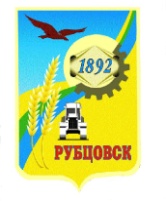 Администрация города Рубцовска Алтайского краяПОСТАНОВЛЕНИЕ18.02.2020 № 355О внесении изменений в постановлениеАдминистрации города Рубцовска Алтайского края от 22.07.2014 № 3126 «Об утверждении муниципальной программы «Развитие физической культуры и спорта в  городе Рубцовске» на 2015 – 2019 годы» (с изменениями)В соответствии с решением Рубцовского городского Совета депутатов Алтайского края от 18.12.2019 № 376 «О бюджете муниципального образования город Рубцовск Алтайского края на 2020 год», руководствуясь Порядком разработки, реализации и оценки эффективности муниципальных программ муниципального образования город Рубцовск Алтайского края, утвержденным постановлением Администрации города Рубцовска Алтайского края от 14.10.2016 № 4337, ПОСТАНОВЛЯЮ:1. Внести в приложение к постановлению Администрации города Рубцовска Алтайского края от 22.07.2014 № 3126 «Об утверждении муниципальной программы «Развитие физической культуры и спорта в  городе Рубцовске» на 2015 – 2019 годы» (с изменениями, внесенными постановлениями Администрации города Рубцовска Алтайского края  от 20.02.2016 № 841, от 29.08.2016 № 3724, от 14.02.2017 № 442, от 03.10.2017 № 4853, от 12.02.2018 № 282, от 31.05.2018 № 1323, от 26.07.2018 № 1952, от 26.12.2018 № 3399, 21.02.2019 № 373) следующие изменения:1.1. В паспорте муниципальной программы «Развитие физической культуры и спорта в  городе Рубцовске» на 2015 – 2019 годы (далее – Программа):1.1.1. в разделе «Ответственный исполнитель программы» слова «Муниципальное казенное учреждение  «Управление культуры, спорта и молодежной политики» города  Рубцовска» заменить на слова «Муниципальное казенное учреждение  «Управление культуры, спорта и молодежной политики» города  Рубцовска Алтайского края»;1.1.2. раздел «Объемы финансирования программы» изложить в новой редакции:«                                                                                                                        »;1.1.3. в разделе «Ожидаемые результаты реализации программы» слова «с 15 % в 2016 году до 50 % в 2020 году;» заменить на слова «с 15 % в 2016 году до 29 % в 2020 году;».	1.2. Таблицу 1 Программы «Сведения об индикаторах программы показателях подпрограмм) и их значениях» изложить в новой редакции (приложение 1).	1.3. В паспорте подпрограммы 1 Программы «Развитие массового спорта и спорта высоких достижений в городе Рубцовске» на 2015-2020 годы:1.3.1. раздел «Показатели подпрограммы» дополнить словами: «доля детей и молодежи (возраст 3-29 лет), систематически занимающихся физической культурой и спортом, в общей численности детей и молодежи;доля граждан среднего возраста (женщины: 30-54 года, мужчины: 30-59 лет), систематически занимающиеся физической культурой и спортом, в общей численности граждан среднего возраста;доля граждан старшего возраста (женщины: 55-79 лет, мужчины: 60-79 лет), систематически занимающиеся физической культурой и спортом, в общей численности граждан старшего возраста»;	1.3.2. в разделе «Объемы финансирования подпрограммы» слова «7928,9» заменить на слова «7778,8», слова «385,0» заменить на слова «258,4», слова «423,5» заменить на слова «400,0»;	1.3.3. раздел «Ожидаемые результаты реализации подпрограммы» дополнить словами: «увеличение доли детей и молодежи (возраст 3-29 лет), систематически занимающихся физической культурой и спортом, в общей численности детей и молодежи с 92 % в 2019 году до 92,5 % в 2020 году;увеличение доли граждан среднего возраста (женщины: 30-54 года, мужчины: 30-59 лет), систематически занимающиеся физической культурой и спортом, в общей численности граждан среднего возраста с 30 % в 2019 году до 35 % в 2020 году;увеличение доли граждан старшего возраста (женщины: 55-79 лет, мужчины: 60-79 лет), систематически занимающиеся физической культурой и спортом, в общей численности граждан старшего возраста с 9 % в 2019 году до 12 % в 2020 году».1.4. В паспорте подпрограммы «Развитие детско-юношеского спорта в городе Рубцовске» Программы на 2015-2020 годы:1.4.1. раздел «Показатели подпрограммы» дополнить словами «доля лиц, занимающихся по программам спортивной подготовки в организациях ведомственной принадлежности физической культуры и спорта»;1.4.2. раздел «Объемы финансирования подпрограммы» изложить в новой редакции:«                                                                                                                        »;1.4.3. раздел «Ожидаемые результаты реализации подпрограммы» дополнить словами «увеличение доли лиц, занимающихся по программам спортивной подготовки в организациях ведомственной принадлежности физической культуры и спорта».1.5. В паспорте подпрограммы  «Развитие спортивных клубов в городе Рубцовске» на 2015-2020 годы:1.5.1. раздел «Объемы финансирования подпрограммы» изложить в новой редакции:«                                                                                                                        ».	1.6. Таблицу 2 Программы «Перечень мероприятий программы и подпрограмм» изложить в новой редакции (приложение 2).1.7. Раздел 4 Программы «Объем финансовых ресурсов, необходимых для реализации программы» изложить в новой редакции: «Финансирование программы осуществляется за счет средств краевого, городского бюджетов, внебюджетных средств учреждений. Общий объем финансирования программы составляет всего: 457142,3 руб., в том числе по годам:2015 год – 76456,5 тыс. руб.;2016 год – 61368,0 тыс. руб.;2017 год – 67701,9 тыс. руб.;2018 год – 81224,9 тыс. руб.;2019 год – 85395,2 тыс. руб.;2020 год – 84995,8 тыс. руб.Из них: краевой бюджет – 2475,0 тыс. руб., в том числе по годам:2015 год – 0 тыс. руб.;2016 год – 375,0 тыс. руб.;2017 год – 0 тыс. руб.;2018 год - 0 тыс. руб.;2019 год – 1000,0 тыс. руб.;2020 год – 1100,0 тыс. руб.бюджет города – 355743,3 тыс. руб., в том числе по годам:2015 год – 57914,9 тыс. руб.;2016 год – 45728,7 тыс. руб.;2017 год – 50566,5 тыс. руб.;2018 год – 63474,9 тыс. руб.;2019 год – 68022,5 тыс. руб.;2020 год – 70035,8 тыс. руб.из внебюджетных источников – 98924,0 тыс. руб., в том числе по годам:2015 год – 18541,6 тыс. руб.;2016 год – 15264,3 тыс. руб.;2017 год – 17135,4 тыс. руб.;2018 год – 17750,0 тыс. руб.;2019 год – 16372,7 тыс. руб.;2020 год – 13860,0 тыс. руб.Объемы финансирования подлежат ежегодному уточнению, исходя из  возможностей бюджета города Рубцовска на текущий финансовый год. В случае экономии средств при реализации одного из мероприятий программы допускается перераспределение данных средств на осуществление иных программных мероприятий в рамках объемов финансирования, утвержденных на соответствующий год и на плановый период.Объем финансовых ресурсов, необходимых для реализации программы и подпрограмм представлен в таблице 3.».1.8. Таблицу 3 Программы «Объем финансовых ресурсов, необходимых для реализации программы и подпрограмм» изложить в новой редакции (приложение 3).2. Опубликовать настоящее постановление в газете «Местное время» и разместить на официальном сайте Администрации города Рубцовска Алтайского края в информационно-телекоммуникационной сети «Интернет».3. Настоящее постановление вступает в силу после опубликования                    в газете «Местное время».4. Контроль за исполнением настоящего постановления возложить на заместителя Главы Администрации города Рубцовска Мищерина А.А.Глава города Рубцовска				                   		       Д.З. Фельдман«Таблица 1Сведения об индикаторах программы (показателях подпрограмм) и их значенияхх -  показатель начинается с 2016 года».Начальник отдела по организации управления  и работе с обращениями Администрации города Рубцовска                                                                                                                   А.В. Инютина«Таблица 2Перечень мероприятий программы и подпрограмм                                                                                                                                                                                                                                                                                                 ».Начальник отдела по организации управления  и работе с обращениями Администрации города Рубцовска                                                                                                               А.В. Инютина«Таблица 3Объем финансовых ресурсов, необходимых для реализации программы и подпрограмм                                                                                                                                                                                                                                  ».Начальник отдела по организации управления  и работе с обращениями Администрации города Рубцовска                                                                                                              А.В. ИнютинаОбъемы финансирования программы Общий объем финансирования программы составляет всего:463961,6 тыс. руб., в том числе по годам:2015 год – 76456,5 тыс. руб.;2016 год – 61368,0 тыс. руб.;2017 год – 67701,9 тыс. руб.;2018 год – 81224,9 тыс. руб.;2019 год – 91875,3 тыс. руб.2020 год – 85335,0 тыс. руб.Из них: краевой бюджет – 2127,4 тыс. руб., в том числе по годам:2015 год – 0 тыс. руб.;2016 год – 375,0 тыс. руб.;2017 год – 0 тыс. руб.;2018 год -  0 тыс. руб.;2019 год – 652,4 тыс. руб.;2020 год – 1100,0 тыс. руб.бюджет города – 355558,2 тыс. руб., в том числе по годам:2015 год – 57914,9 тыс. руб.;2016 год – 45728,7 тыс. руб.;2017 год – 50566,5 тыс. руб.;2018 год – 63474,9 тыс. руб.;2019 год – 72338,7 тыс. руб.2020 год – 65534,5 тыс.руб.из внебюджетных источников – 106092,3 тыс. руб., в том числе по годам:2015 год – 18541,6 тыс. руб.;2016 год – 15264,3 тыс. руб.;2017 год – 17135,4 тыс. руб.;2018 год – 17750,0 тыс. руб.;2019 год – 18700,5тыс. руб.;2020 год – 18700,5тыс. руб.Объемы финансирования подпрограммыОбщий объем финансирования подпрограммы составляет 370965,7 тыс. руб., в том числе по годам:2015 год – 58386,6 тыс. руб.;2016 год – 49983,5 тыс. руб.;2017 год – 54416,1 тыс. руб.;2018 год – 64002,7 тыс. руб.;2019 год – 74454,7 тыс. руб.;2020 год – 69722,1 тыс. руб.Из них:из средств федерального бюджета - 183,7 тыс. руб.;из средств краевого бюджета 2127,4 тыс. руб., в том числе по годам:	2015 год – 0 тыс. руб.;2016 год – 375,0 тыс. руб.;2017 год – 0 тыс. руб.;2018 год – 0 тыс. руб.;2019 год – 652,.4 тыс. руб.;2020 год – 1100,0 тыс. руб.из средств бюджета города 284369,1 тыс. руб., в том числе по годам:2015 год – 46014,1 тыс. руб.;2016 год – 36626,4 тыс. руб.;2017 год – 40784,4 тыс. руб.;2018 год – 49902,7 тыс. руб.;2019 год – 58019,0 тыс. руб.;2020 год – 53022,5 тыс. руб.из внебюджетных средств 84285,5 тыс. руб., в том числе по годам:2015 год – 12372,5 тыс. руб.;2016 год – 12982,1 тыс. руб.;2017 год – 13631,7 тыс. руб.;2018 год – 14100,0 тыс. руб.;2019 год – 15599,6 тыс. руб.;2020 год – 15599,6 тыс. руб.Объемы финансирования подпрограммыОбщий объем финансирования подпрограммы города составляет 85217,1 тыс. руб., в том числе по годам:2015 год – 14619,9 тыс. руб.;2016 год – 10034,5 тыс. руб.;2017 год – 12045,4 тыс. руб.;2018 год – 16142,2 тыс. руб.;2019 год – 17162,2 тыс. руб.;2020 год – 15212,9 тыс. руб.Из них:из средств бюджета города 63410,3 тыс. руб., в том числе по годам:2015 год – 8450,8 тыс. руб.;2016 год – 7752,3 тыс. руб.;2017 год – 8541,7 тыс. руб.;2018 год – 12492,2 тыс. руб.;2019 год – 14061,3 тыс. руб.;2020 год – 12112,0 тыс. руб.из внебюджетных средств 21806,8 тыс. руб., в том числе по годам:2015 год – 6169,1 тыс. руб.;2016 год – 2282,2 тыс. руб.;2017  год – 3503,7 тыс. руб.;2018 год – 3650,0 тыс. руб.;2019 год – 3100,9 тыс. руб.;2020 год – 3100,9 тыс. руб.Приложение 1 к постановлению Администрации города Рубцовска Алтайского края от 18.02.2020 № 355№п/пНаименование индикатора (показателя)Единица измерения Единица измерения Значение по годамЗначение по годамЗначение по годамЗначение по годамЗначение по годамЗначение по годамЗначение по годамЗначение по годамЗначение по годам№п/пНаименование индикатора (показателя)Единица измерения Единица измерения Год, предшествующий году разработки муниципальной программы 2013г (факт)Год разработки муниципальной программы 2014г (оценка)  Годы реализации муниципальной программы Годы реализации муниципальной программы Годы реализации муниципальной программы Годы реализации муниципальной программы Годы реализации муниципальной программы Годы реализации муниципальной программы Годы реализации муниципальной программы №п/пНаименование индикатора (показателя)Единица измерения Единица измерения Год, предшествующий году разработки муниципальной программы 2013г (факт)Год разработки муниципальной программы 2014г (оценка)  2015(план)2016(план)2017(план)2018(план)2019(план)2020(план)2020(план)1233456789101111Муниципальная программа «Развитие физической культуры и спорта в городе Рубцовске» на 2015-2019 годыМуниципальная программа «Развитие физической культуры и спорта в городе Рубцовске» на 2015-2019 годыМуниципальная программа «Развитие физической культуры и спорта в городе Рубцовске» на 2015-2019 годыМуниципальная программа «Развитие физической культуры и спорта в городе Рубцовске» на 2015-2019 годыМуниципальная программа «Развитие физической культуры и спорта в городе Рубцовске» на 2015-2019 годыМуниципальная программа «Развитие физической культуры и спорта в городе Рубцовске» на 2015-2019 годыМуниципальная программа «Развитие физической культуры и спорта в городе Рубцовске» на 2015-2019 годыМуниципальная программа «Развитие физической культуры и спорта в городе Рубцовске» на 2015-2019 годыМуниципальная программа «Развитие физической культуры и спорта в городе Рубцовске» на 2015-2019 годыМуниципальная программа «Развитие физической культуры и спорта в городе Рубцовске» на 2015-2019 годыМуниципальная программа «Развитие физической культуры и спорта в городе Рубцовске» на 2015-2019 годыМуниципальная программа «Развитие физической культуры и спорта в городе Рубцовске» на 2015-2019 годыМуниципальная программа «Развитие физической культуры и спорта в городе Рубцовске» на 2015-2019 годы1.Доля населения города, систематически занимающегося физической культурой и спортом, в общей численности населения города в возрасте от 3 до 79 лет Доля населения города, систематически занимающегося физической культурой и спортом, в общей численности населения города в возрасте от 3 до 79 лет %26,527,030,032,032,542,045,048,048,02.Уровень обеспеченности населения города спортивными сооружениями, исходя из единовременной пропускной способности объектов спортаУровень обеспеченности населения города спортивными сооружениями, исходя из единовременной пропускной способности объектов спорта%ххх15,017,046,448,150,03.Эффективность использования объектов спортаЭффективность использования объектов спорта%ххх73,073,075,075,080,04.Количество проведенных спортивно-массовых мероприятийКоличество проведенных спортивно-массовых мероприятийед.167171178182189191195200Подпрограмма 1. «Развитие массового спорта и спорта высоких достижений в городе Рубцовске» на 2015-2019 годыПодпрограмма 1. «Развитие массового спорта и спорта высоких достижений в городе Рубцовске» на 2015-2019 годыПодпрограмма 1. «Развитие массового спорта и спорта высоких достижений в городе Рубцовске» на 2015-2019 годыПодпрограмма 1. «Развитие массового спорта и спорта высоких достижений в городе Рубцовске» на 2015-2019 годыПодпрограмма 1. «Развитие массового спорта и спорта высоких достижений в городе Рубцовске» на 2015-2019 годыПодпрограмма 1. «Развитие массового спорта и спорта высоких достижений в городе Рубцовске» на 2015-2019 годыПодпрограмма 1. «Развитие массового спорта и спорта высоких достижений в городе Рубцовске» на 2015-2019 годыПодпрограмма 1. «Развитие массового спорта и спорта высоких достижений в городе Рубцовске» на 2015-2019 годыПодпрограмма 1. «Развитие массового спорта и спорта высоких достижений в городе Рубцовске» на 2015-2019 годыПодпрограмма 1. «Развитие массового спорта и спорта высоких достижений в городе Рубцовске» на 2015-2019 годыПодпрограмма 1. «Развитие массового спорта и спорта высоких достижений в городе Рубцовске» на 2015-2019 годыПодпрограмма 1. «Развитие массового спорта и спорта высоких достижений в городе Рубцовске» на 2015-2019 годы1.Количество спортсменов, выполнивших требования и нормы к присвоению разрядов и званийКоличество спортсменов, выполнивших требования и нормы к присвоению разрядов и званийчел.хх4855725805805906002.Доля лиц с ограниченными возможностями здоровья и инвалидов, систематически занимающихся физической культурой и спортом, в общей численности указанной категории населенияДоля лиц с ограниченными возможностями здоровья и инвалидов, систематически занимающихся физической культурой и спортом, в общей численности указанной категории населения%ххх0,150,515,617,622,63.Доля учащихся и студентов, систематически занимающихся физической культурой и спортом, в общей численности учащихся и студентовДоля учащихся и студентов, систематически занимающихся физической культурой и спортом, в общей численности учащихся и студентов%ххх89899090904.Доля детей и молодежи (возраст 3-29лет), систематически %занимающихся физической культурой и спортом, в общей численности детей и молодежиДоля детей и молодежи (возраст 3-29лет), систематически %занимающихся физической культурой и спортом, в общей численности детей и молодежи%хххххх9292,55.Доля граждан среднего возраста (женщины: 30-54 года, мужчины: 30-59 лет), систематически занимающиеся физической культурой и спортом, в общей численности граждан среднего возрастаДоля граждан среднего возраста (женщины: 30-54 года, мужчины: 30-59 лет), систематически занимающиеся физической культурой и спортом, в общей численности граждан среднего возраста%хххххх30356.Доля граждан старшего возраста (женщины: 55-79 лет, мужчины: 60-79 лет), систематически занимающиеся физической культурой и спортом, в общей численности граждан старшего возрастаДоля граждан старшего возраста (женщины: 55-79 лет, мужчины: 60-79 лет), систематически занимающиеся физической культурой и спортом, в общей численности граждан старшего возраста%хххххх9127.Доля населения, занятого в экономике, занимающегося физической культурой и спортом, в общей численности населения, занятого в экономике Доля населения, занятого в экономике, занимающегося физической культурой и спортом, в общей численности населения, занятого в экономике %ххх14,515,024,724,925,0Подпрограмма 2. «Развитие детско-юношеского спорта в городе Рубцовске» на 2015-2019 годыПодпрограмма 2. «Развитие детско-юношеского спорта в городе Рубцовске» на 2015-2019 годыПодпрограмма 2. «Развитие детско-юношеского спорта в городе Рубцовске» на 2015-2019 годыПодпрограмма 2. «Развитие детско-юношеского спорта в городе Рубцовске» на 2015-2019 годыПодпрограмма 2. «Развитие детско-юношеского спорта в городе Рубцовске» на 2015-2019 годыПодпрограмма 2. «Развитие детско-юношеского спорта в городе Рубцовске» на 2015-2019 годыПодпрограмма 2. «Развитие детско-юношеского спорта в городе Рубцовске» на 2015-2019 годыПодпрограмма 2. «Развитие детско-юношеского спорта в городе Рубцовске» на 2015-2019 годыПодпрограмма 2. «Развитие детско-юношеского спорта в городе Рубцовске» на 2015-2019 годыПодпрограмма 2. «Развитие детско-юношеского спорта в городе Рубцовске» на 2015-2019 годыПодпрограмма 2. «Развитие детско-юношеского спорта в городе Рубцовске» на 2015-2019 годыПодпрограмма 2. «Развитие детско-юношеского спорта в городе Рубцовске» на 2015-2019 годы1.Доля лиц, занимающихся по программам спортивной подготовки в организациях ведомственной принадлежности физической культуры и спортаДоля лиц, занимающихся по программам спортивной подготовки в организациях ведомственной принадлежности физической культуры и спорта%хххххх1001002.Доля спортсменов спортивных школ, выполнивших требования и нормы к присвоению разрядов и званийДоля спортсменов спортивных школ, выполнивших требования и нормы к присвоению разрядов и званий% от кол-ва занимающихся в спортивных школах28,529,030,030,531,031,532,033,03.Доля спортсменов спортивных школ - членов сборных команд (города, края, СФО, РФ)Доля спортсменов спортивных школ - членов сборных команд (города, края, СФО, РФ)% от кол-ва занимающихся в спортивных школах8,010,010,010,510,511,011,512,04.Количество призовых мест на официальных соревнованиях разного уровняКоличество призовых мест на официальных соревнованиях разного уровняед.4905005005005055105155205.Количество тренеров спортивных школ, участвующих в профессиональных конкурсахКоличество тренеров спортивных школ, участвующих в профессиональных конкурсахчел.34556677Подпрограмма 3. «Развитие спортивных клубов в городе Рубцовске» на 2015-2019 годыПодпрограмма 3. «Развитие спортивных клубов в городе Рубцовске» на 2015-2019 годыПодпрограмма 3. «Развитие спортивных клубов в городе Рубцовске» на 2015-2019 годыПодпрограмма 3. «Развитие спортивных клубов в городе Рубцовске» на 2015-2019 годыПодпрограмма 3. «Развитие спортивных клубов в городе Рубцовске» на 2015-2019 годыПодпрограмма 3. «Развитие спортивных клубов в городе Рубцовске» на 2015-2019 годыПодпрограмма 3. «Развитие спортивных клубов в городе Рубцовске» на 2015-2019 годыПодпрограмма 3. «Развитие спортивных клубов в городе Рубцовске» на 2015-2019 годыПодпрограмма 3. «Развитие спортивных клубов в городе Рубцовске» на 2015-2019 годыПодпрограмма 3. «Развитие спортивных клубов в городе Рубцовске» на 2015-2019 годыПодпрограмма 3. «Развитие спортивных клубов в городе Рубцовске» на 2015-2019 годыПодпрограмма 3. «Развитие спортивных клубов в городе Рубцовске» на 2015-2019 годы1.Количество мероприятий, проведенных на объектах МБУ С/к «Торпедо»Количество мероприятий, проведенных на объектах МБУ С/к «Торпедо»ед.50506060657070802.Количество занимающихся в дворовых спортивных клубах Количество занимающихся в дворовых спортивных клубах чел.1701801902002102202302403.Доля населения города Рубцовска, выполнившего нормативы испытаний (тестов) Всероссийского физкультурно – спортивного комплекса «Готов к труду и обороне» (ВФСК ГТО), в общей численности населения, принявшего участие в выполнении нормативов испытаний (тестов) ВФСК ГТО,доля учащихся и студентов города Рубцовска, выполнивших нормативы испытаний (тестов) Всероссийского физкультурно-спортивного комплекса «Готов к труду и обороне» (ВФСК «ГТО»), в общей численности населения, принявшего участие в выполнении нормативов испытаний (тестов) ВФСК «ГТО»Доля населения города Рубцовска, выполнившего нормативы испытаний (тестов) Всероссийского физкультурно – спортивного комплекса «Готов к труду и обороне» (ВФСК ГТО), в общей численности населения, принявшего участие в выполнении нормативов испытаний (тестов) ВФСК ГТО,доля учащихся и студентов города Рубцовска, выполнивших нормативы испытаний (тестов) Всероссийского физкультурно-спортивного комплекса «Готов к труду и обороне» (ВФСК «ГТО»), в общей численности населения, принявшего участие в выполнении нормативов испытаний (тестов) ВФСК «ГТО»%%хххххх5,0х5,040405045605070Приложение 2  к постановлению Администрации города Рубцовска Алтайского края от 18.02.2020 № 355№п/п№п/пЦель, задача,мероприятие ОжидаемыйрезультатОжидаемыйрезультатОжидаемыйрезультатИсполнительпрограммы Исполнительпрограммы Сумма расходов, тыс. рублейСумма расходов, тыс. рублейСумма расходов, тыс. рублейСумма расходов, тыс. рублейСумма расходов, тыс. рублейСумма расходов, тыс. рублейСумма расходов, тыс. рублейСумма расходов, тыс. рублейСумма расходов, тыс. рублейСумма расходов, тыс. рублейИсточники финансированияИсточники финансированияИсточники финансирования№п/п№п/пЦель, задача,мероприятие ОжидаемыйрезультатОжидаемыйрезультатОжидаемыйрезультатИсполнительпрограммы Исполнительпрограммы 2015год2015год2016год2016год2017год2017год2018год2019год2020годВсегоИсточники финансированияИсточники финансированияИсточники финансирования11233344556677891011121212Программа «Развитие физической культуры и спорта в городе Рубцовске» на 2015-2020 годыПрограмма «Развитие физической культуры и спорта в городе Рубцовске» на 2015-2020 годыПрограмма «Развитие физической культуры и спорта в городе Рубцовске» на 2015-2020 годыПрограмма «Развитие физической культуры и спорта в городе Рубцовске» на 2015-2020 годыПрограмма «Развитие физической культуры и спорта в городе Рубцовске» на 2015-2020 годыПрограмма «Развитие физической культуры и спорта в городе Рубцовске» на 2015-2020 годыПрограмма «Развитие физической культуры и спорта в городе Рубцовске» на 2015-2020 годыПрограмма «Развитие физической культуры и спорта в городе Рубцовске» на 2015-2020 годыПрограмма «Развитие физической культуры и спорта в городе Рубцовске» на 2015-2020 годыПрограмма «Развитие физической культуры и спорта в городе Рубцовске» на 2015-2020 годыПрограмма «Развитие физической культуры и спорта в городе Рубцовске» на 2015-2020 годыПрограмма «Развитие физической культуры и спорта в городе Рубцовске» на 2015-2020 годыПрограмма «Развитие физической культуры и спорта в городе Рубцовске» на 2015-2020 годыПрограмма «Развитие физической культуры и спорта в городе Рубцовске» на 2015-2020 годыПрограмма «Развитие физической культуры и спорта в городе Рубцовске» на 2015-2020 годыПрограмма «Развитие физической культуры и спорта в городе Рубцовске» на 2015-2020 годыПрограмма «Развитие физической культуры и спорта в городе Рубцовске» на 2015-2020 годыПрограмма «Развитие физической культуры и спорта в городе Рубцовске» на 2015-2020 годыПрограмма «Развитие физической культуры и спорта в городе Рубцовске» на 2015-2020 годыПрограмма «Развитие физической культуры и спорта в городе Рубцовске» на 2015-2020 годыПрограмма «Развитие физической культуры и спорта в городе Рубцовске» на 2015-2020 годы1.1.Цель 1.Создание условий для укрепления здоровья населения города Рубцовска путем развития  инфраструктуры спорта, популяризации массового и профессионального спорта (включая спорт высших достижений) и приобщения различныхслоев населения к регулярным занятиям физической культурой и спортомЗадача 1.Создание правовых, экономических, социальных и организационных условий для развития в городе Рубцовске массового и профессионального спортаЗадача 2.Создание оптимальных условий для развития детско – юношеского спорта и реализации программ спортивной подготовкиЗадача 3.Создание условий для укрепления здоровья населения путем развития инфраструктуры спортаЗадача 4.Создание оптимальных условий для развития в городе Рубцовске адаптивной физической культуры и адаптивного спортаЗадача 5.Популяризация массового спорта и приобщение различных слоев населения к регулярным занятиям физической культурой и спортом  Увеличение доли населения, систематичес-ки занимающего-ся физической культурой и спортом, в общей численности населения города Рубцовска в возрасте от 3 до 79 лет;увеличение уровня обеспеченности населения города Рубцовска спортивными сооружениями, исходя из единовремен-ной пропускной способности объектов спорта;увеличение эффективности использования объектов спорта;увеличение количества проведенных спортивно-массовых мероприятийУвеличение доли населения, систематичес-ки занимающего-ся физической культурой и спортом, в общей численности населения города Рубцовска в возрасте от 3 до 79 лет;увеличение уровня обеспеченности населения города Рубцовска спортивными сооружениями, исходя из единовремен-ной пропускной способности объектов спорта;увеличение эффективности использования объектов спорта;увеличение количества проведенных спортивно-массовых мероприятийУвеличение доли населения, систематичес-ки занимающего-ся физической культурой и спортом, в общей численности населения города Рубцовска в возрасте от 3 до 79 лет;увеличение уровня обеспеченности населения города Рубцовска спортивными сооружениями, исходя из единовремен-ной пропускной способности объектов спорта;увеличение эффективности использования объектов спорта;увеличение количества проведенных спортивно-массовых мероприятийМКУ «Управление культуры, спорта и молодежной политики» г. РубцовскаМКУ «Управление культуры, спорта и молодежной политики» г. Рубцовска76456,576456,561368,061368,067701,967701,981224,991875,385335,0463961,6Всего Всего Всего 1.1.Цель 1.Создание условий для укрепления здоровья населения города Рубцовска путем развития  инфраструктуры спорта, популяризации массового и профессионального спорта (включая спорт высших достижений) и приобщения различныхслоев населения к регулярным занятиям физической культурой и спортомЗадача 1.Создание правовых, экономических, социальных и организационных условий для развития в городе Рубцовске массового и профессионального спортаЗадача 2.Создание оптимальных условий для развития детско – юношеского спорта и реализации программ спортивной подготовкиЗадача 3.Создание условий для укрепления здоровья населения путем развития инфраструктуры спортаЗадача 4.Создание оптимальных условий для развития в городе Рубцовске адаптивной физической культуры и адаптивного спортаЗадача 5.Популяризация массового спорта и приобщение различных слоев населения к регулярным занятиям физической культурой и спортом  Увеличение доли населения, систематичес-ки занимающего-ся физической культурой и спортом, в общей численности населения города Рубцовска в возрасте от 3 до 79 лет;увеличение уровня обеспеченности населения города Рубцовска спортивными сооружениями, исходя из единовремен-ной пропускной способности объектов спорта;увеличение эффективности использования объектов спорта;увеличение количества проведенных спортивно-массовых мероприятийУвеличение доли населения, систематичес-ки занимающего-ся физической культурой и спортом, в общей численности населения города Рубцовска в возрасте от 3 до 79 лет;увеличение уровня обеспеченности населения города Рубцовска спортивными сооружениями, исходя из единовремен-ной пропускной способности объектов спорта;увеличение эффективности использования объектов спорта;увеличение количества проведенных спортивно-массовых мероприятийУвеличение доли населения, систематичес-ки занимающего-ся физической культурой и спортом, в общей численности населения города Рубцовска в возрасте от 3 до 79 лет;увеличение уровня обеспеченности населения города Рубцовска спортивными сооружениями, исходя из единовремен-ной пропускной способности объектов спорта;увеличение эффективности использования объектов спорта;увеличение количества проведенных спортивно-массовых мероприятийМКУ «Управление культуры, спорта и молодежной политики» г. РубцовскаМКУ «Управление культуры, спорта и молодежной политики» г. Рубцовскав том числе:в том числе:в том числе:1.1.Цель 1.Создание условий для укрепления здоровья населения города Рубцовска путем развития  инфраструктуры спорта, популяризации массового и профессионального спорта (включая спорт высших достижений) и приобщения различныхслоев населения к регулярным занятиям физической культурой и спортомЗадача 1.Создание правовых, экономических, социальных и организационных условий для развития в городе Рубцовске массового и профессионального спортаЗадача 2.Создание оптимальных условий для развития детско – юношеского спорта и реализации программ спортивной подготовкиЗадача 3.Создание условий для укрепления здоровья населения путем развития инфраструктуры спортаЗадача 4.Создание оптимальных условий для развития в городе Рубцовске адаптивной физической культуры и адаптивного спортаЗадача 5.Популяризация массового спорта и приобщение различных слоев населения к регулярным занятиям физической культурой и спортом  Увеличение доли населения, систематичес-ки занимающего-ся физической культурой и спортом, в общей численности населения города Рубцовска в возрасте от 3 до 79 лет;увеличение уровня обеспеченности населения города Рубцовска спортивными сооружениями, исходя из единовремен-ной пропускной способности объектов спорта;увеличение эффективности использования объектов спорта;увеличение количества проведенных спортивно-массовых мероприятийУвеличение доли населения, систематичес-ки занимающего-ся физической культурой и спортом, в общей численности населения города Рубцовска в возрасте от 3 до 79 лет;увеличение уровня обеспеченности населения города Рубцовска спортивными сооружениями, исходя из единовремен-ной пропускной способности объектов спорта;увеличение эффективности использования объектов спорта;увеличение количества проведенных спортивно-массовых мероприятийУвеличение доли населения, систематичес-ки занимающего-ся физической культурой и спортом, в общей численности населения города Рубцовска в возрасте от 3 до 79 лет;увеличение уровня обеспеченности населения города Рубцовска спортивными сооружениями, исходя из единовремен-ной пропускной способности объектов спорта;увеличение эффективности использования объектов спорта;увеличение количества проведенных спортивно-массовых мероприятийМКУ «Управление культуры, спорта и молодежной политики» г. РубцовскаМКУ «Управление культуры, спорта и молодежной политики» г. Рубцовска0,00,00,00,00,00,00,0183,70,0183,7федеральный бюджетфедеральный бюджетфедеральный бюджет1.1.Цель 1.Создание условий для укрепления здоровья населения города Рубцовска путем развития  инфраструктуры спорта, популяризации массового и профессионального спорта (включая спорт высших достижений) и приобщения различныхслоев населения к регулярным занятиям физической культурой и спортомЗадача 1.Создание правовых, экономических, социальных и организационных условий для развития в городе Рубцовске массового и профессионального спортаЗадача 2.Создание оптимальных условий для развития детско – юношеского спорта и реализации программ спортивной подготовкиЗадача 3.Создание условий для укрепления здоровья населения путем развития инфраструктуры спортаЗадача 4.Создание оптимальных условий для развития в городе Рубцовске адаптивной физической культуры и адаптивного спортаЗадача 5.Популяризация массового спорта и приобщение различных слоев населения к регулярным занятиям физической культурой и спортом  Увеличение доли населения, систематичес-ки занимающего-ся физической культурой и спортом, в общей численности населения города Рубцовска в возрасте от 3 до 79 лет;увеличение уровня обеспеченности населения города Рубцовска спортивными сооружениями, исходя из единовремен-ной пропускной способности объектов спорта;увеличение эффективности использования объектов спорта;увеличение количества проведенных спортивно-массовых мероприятийУвеличение доли населения, систематичес-ки занимающего-ся физической культурой и спортом, в общей численности населения города Рубцовска в возрасте от 3 до 79 лет;увеличение уровня обеспеченности населения города Рубцовска спортивными сооружениями, исходя из единовремен-ной пропускной способности объектов спорта;увеличение эффективности использования объектов спорта;увеличение количества проведенных спортивно-массовых мероприятийУвеличение доли населения, систематичес-ки занимающего-ся физической культурой и спортом, в общей численности населения города Рубцовска в возрасте от 3 до 79 лет;увеличение уровня обеспеченности населения города Рубцовска спортивными сооружениями, исходя из единовремен-ной пропускной способности объектов спорта;увеличение эффективности использования объектов спорта;увеличение количества проведенных спортивно-массовых мероприятийМКУ «Управление культуры, спорта и молодежной политики» г. РубцовскаМКУ «Управление культуры, спорта и молодежной политики» г. Рубцовска0,00,0375,0375,00,00,00,0652,41100,02127,4краевой бюджет (на условиях софинансирования)краевой бюджет (на условиях софинансирования)краевой бюджет (на условиях софинансирования)1.1.Цель 1.Создание условий для укрепления здоровья населения города Рубцовска путем развития  инфраструктуры спорта, популяризации массового и профессионального спорта (включая спорт высших достижений) и приобщения различныхслоев населения к регулярным занятиям физической культурой и спортомЗадача 1.Создание правовых, экономических, социальных и организационных условий для развития в городе Рубцовске массового и профессионального спортаЗадача 2.Создание оптимальных условий для развития детско – юношеского спорта и реализации программ спортивной подготовкиЗадача 3.Создание условий для укрепления здоровья населения путем развития инфраструктуры спортаЗадача 4.Создание оптимальных условий для развития в городе Рубцовске адаптивной физической культуры и адаптивного спортаЗадача 5.Популяризация массового спорта и приобщение различных слоев населения к регулярным занятиям физической культурой и спортом  Увеличение доли населения, систематичес-ки занимающего-ся физической культурой и спортом, в общей численности населения города Рубцовска в возрасте от 3 до 79 лет;увеличение уровня обеспеченности населения города Рубцовска спортивными сооружениями, исходя из единовремен-ной пропускной способности объектов спорта;увеличение эффективности использования объектов спорта;увеличение количества проведенных спортивно-массовых мероприятийУвеличение доли населения, систематичес-ки занимающего-ся физической культурой и спортом, в общей численности населения города Рубцовска в возрасте от 3 до 79 лет;увеличение уровня обеспеченности населения города Рубцовска спортивными сооружениями, исходя из единовремен-ной пропускной способности объектов спорта;увеличение эффективности использования объектов спорта;увеличение количества проведенных спортивно-массовых мероприятийУвеличение доли населения, систематичес-ки занимающего-ся физической культурой и спортом, в общей численности населения города Рубцовска в возрасте от 3 до 79 лет;увеличение уровня обеспеченности населения города Рубцовска спортивными сооружениями, исходя из единовремен-ной пропускной способности объектов спорта;увеличение эффективности использования объектов спорта;увеличение количества проведенных спортивно-массовых мероприятийМКУ «Управление культуры, спорта и молодежной политики» г. РубцовскаМКУ «Управление культуры, спорта и молодежной политики» г. Рубцовска57914,957914,945728,745728,750566,550566,563474,972338,765534,5355558,2бюджет городабюджет городабюджет города1.1.Цель 1.Создание условий для укрепления здоровья населения города Рубцовска путем развития  инфраструктуры спорта, популяризации массового и профессионального спорта (включая спорт высших достижений) и приобщения различныхслоев населения к регулярным занятиям физической культурой и спортомЗадача 1.Создание правовых, экономических, социальных и организационных условий для развития в городе Рубцовске массового и профессионального спортаЗадача 2.Создание оптимальных условий для развития детско – юношеского спорта и реализации программ спортивной подготовкиЗадача 3.Создание условий для укрепления здоровья населения путем развития инфраструктуры спортаЗадача 4.Создание оптимальных условий для развития в городе Рубцовске адаптивной физической культуры и адаптивного спортаЗадача 5.Популяризация массового спорта и приобщение различных слоев населения к регулярным занятиям физической культурой и спортом  Увеличение доли населения, систематичес-ки занимающего-ся физической культурой и спортом, в общей численности населения города Рубцовска в возрасте от 3 до 79 лет;увеличение уровня обеспеченности населения города Рубцовска спортивными сооружениями, исходя из единовремен-ной пропускной способности объектов спорта;увеличение эффективности использования объектов спорта;увеличение количества проведенных спортивно-массовых мероприятийУвеличение доли населения, систематичес-ки занимающего-ся физической культурой и спортом, в общей численности населения города Рубцовска в возрасте от 3 до 79 лет;увеличение уровня обеспеченности населения города Рубцовска спортивными сооружениями, исходя из единовремен-ной пропускной способности объектов спорта;увеличение эффективности использования объектов спорта;увеличение количества проведенных спортивно-массовых мероприятийУвеличение доли населения, систематичес-ки занимающего-ся физической культурой и спортом, в общей численности населения города Рубцовска в возрасте от 3 до 79 лет;увеличение уровня обеспеченности населения города Рубцовска спортивными сооружениями, исходя из единовремен-ной пропускной способности объектов спорта;увеличение эффективности использования объектов спорта;увеличение количества проведенных спортивно-массовых мероприятийМКУ «Управление культуры, спорта и молодежной политики» г. РубцовскаМКУ «Управление культуры, спорта и молодежной политики» г. Рубцовска18541,618541,615264,315264,317135,417135,417750,018700,518700,5106092,3внебюджетные источникивнебюджетные источникивнебюджетные источникиПодпрограмма 1.  «Развитие массового спорта и спорта высоких достижений в городе Рубцовске» на 2015-2020 годыПодпрограмма 1.  «Развитие массового спорта и спорта высоких достижений в городе Рубцовске» на 2015-2020 годыПодпрограмма 1.  «Развитие массового спорта и спорта высоких достижений в городе Рубцовске» на 2015-2020 годыПодпрограмма 1.  «Развитие массового спорта и спорта высоких достижений в городе Рубцовске» на 2015-2020 годыПодпрограмма 1.  «Развитие массового спорта и спорта высоких достижений в городе Рубцовске» на 2015-2020 годыПодпрограмма 1.  «Развитие массового спорта и спорта высоких достижений в городе Рубцовске» на 2015-2020 годыПодпрограмма 1.  «Развитие массового спорта и спорта высоких достижений в городе Рубцовске» на 2015-2020 годыПодпрограмма 1.  «Развитие массового спорта и спорта высоких достижений в городе Рубцовске» на 2015-2020 годыПодпрограмма 1.  «Развитие массового спорта и спорта высоких достижений в городе Рубцовске» на 2015-2020 годыПодпрограмма 1.  «Развитие массового спорта и спорта высоких достижений в городе Рубцовске» на 2015-2020 годыПодпрограмма 1.  «Развитие массового спорта и спорта высоких достижений в городе Рубцовске» на 2015-2020 годыПодпрограмма 1.  «Развитие массового спорта и спорта высоких достижений в городе Рубцовске» на 2015-2020 годыПодпрограмма 1.  «Развитие массового спорта и спорта высоких достижений в городе Рубцовске» на 2015-2020 годыПодпрограмма 1.  «Развитие массового спорта и спорта высоких достижений в городе Рубцовске» на 2015-2020 годыПодпрограмма 1.  «Развитие массового спорта и спорта высоких достижений в городе Рубцовске» на 2015-2020 годыПодпрограмма 1.  «Развитие массового спорта и спорта высоких достижений в городе Рубцовске» на 2015-2020 годыПодпрограмма 1.  «Развитие массового спорта и спорта высоких достижений в городе Рубцовске» на 2015-2020 годыПодпрограмма 1.  «Развитие массового спорта и спорта высоких достижений в городе Рубцовске» на 2015-2020 годыПодпрограмма 1.  «Развитие массового спорта и спорта высоких достижений в городе Рубцовске» на 2015-2020 годыПодпрограмма 1.  «Развитие массового спорта и спорта высоких достижений в городе Рубцовске» на 2015-2020 годыПодпрограмма 1.  «Развитие массового спорта и спорта высоких достижений в городе Рубцовске» на 2015-2020 годы11Цель 1. Создание правовых, экономических, социальных и организационных условий для развития в городе Рубцовске массового спорта и спорта высоких достижений Цель 1. Создание правовых, экономических, социальных и организационных условий для развития в городе Рубцовске массового спорта и спорта высоких достижений МКУ «Управление культуры, спорта и молодежной политики» г. Рубцовска3450,03450,01350,01350,01350,01240,41080,01080,0258,4400,07778,87778,8Всего Всего 11Цель 1. Создание правовых, экономических, социальных и организационных условий для развития в городе Рубцовске массового спорта и спорта высоких достижений Цель 1. Создание правовых, экономических, социальных и организационных условий для развития в городе Рубцовске массового спорта и спорта высоких достижений МКУ «Управление культуры, спорта и молодежной политики» г. Рубцовскав том числе:в том числе:11Цель 1. Создание правовых, экономических, социальных и организационных условий для развития в городе Рубцовске массового спорта и спорта высоких достижений Цель 1. Создание правовых, экономических, социальных и организационных условий для развития в городе Рубцовске массового спорта и спорта высоких достижений МКУ «Управление культуры, спорта и молодежной политики» г. Рубцовска0,00,00,00,00,00,00,00,00,00,00,00,0федеральный бюджетфедеральный бюджет11Цель 1. Создание правовых, экономических, социальных и организационных условий для развития в городе Рубцовске массового спорта и спорта высоких достижений Цель 1. Создание правовых, экономических, социальных и организационных условий для развития в городе Рубцовске массового спорта и спорта высоких достижений МКУ «Управление культуры, спорта и молодежной политики» г. Рубцовска0,00,00,00,00,00,00,00,00,00,00,00,0краевой бюджеткраевой бюджет11Цель 1. Создание правовых, экономических, социальных и организационных условий для развития в городе Рубцовске массового спорта и спорта высоких достижений Цель 1. Создание правовых, экономических, социальных и организационных условий для развития в городе Рубцовске массового спорта и спорта высоких достижений МКУ «Управление культуры, спорта и молодежной политики» г. Рубцовска3450,03450,01350,01350,01350,01240,41080,01080,0258,4400,07778,87778,8бюджет городабюджет города11Цель 1. Создание правовых, экономических, социальных и организационных условий для развития в городе Рубцовске массового спорта и спорта высоких достижений Цель 1. Создание правовых, экономических, социальных и организационных условий для развития в городе Рубцовске массового спорта и спорта высоких достижений МКУ «Управление культуры, спорта и молодежной политики» г. Рубцовска0,00,00,00,00,00,00,00,00,00,00,00,0внебюджетные источникивнебюджетные источники22Задача 1.1.Содействие в развитии материально-технической базы физкультурно-спортивных организаций в городе РубцовскеЗадача 1.1.Содействие в развитии материально-технической базы физкультурно-спортивных организаций в городе Рубцовскеувеличение обеспеченнос-ти спортивными залами;увеличение количества спортсменов, выполнивших требования и нормы к присвоению разрядов и званийувеличение обеспеченнос-ти спортивными залами;увеличение количества спортсменов, выполнивших требования и нормы к присвоению разрядов и званийМКУ «Управление культуры, спорта и молодежной политики» г. Рубцовска1250,01250,01150,01150,01150,0600,0580,0580,0258,4400,04238,44238,4Всего Всего 22Задача 1.1.Содействие в развитии материально-технической базы физкультурно-спортивных организаций в городе РубцовскеЗадача 1.1.Содействие в развитии материально-технической базы физкультурно-спортивных организаций в городе Рубцовскеувеличение обеспеченнос-ти спортивными залами;увеличение количества спортсменов, выполнивших требования и нормы к присвоению разрядов и званийувеличение обеспеченнос-ти спортивными залами;увеличение количества спортсменов, выполнивших требования и нормы к присвоению разрядов и званийМКУ «Управление культуры, спорта и молодежной политики» г. Рубцовскав том числе:в том числе:22Задача 1.1.Содействие в развитии материально-технической базы физкультурно-спортивных организаций в городе РубцовскеЗадача 1.1.Содействие в развитии материально-технической базы физкультурно-спортивных организаций в городе Рубцовскеувеличение обеспеченнос-ти спортивными залами;увеличение количества спортсменов, выполнивших требования и нормы к присвоению разрядов и званийувеличение обеспеченнос-ти спортивными залами;увеличение количества спортсменов, выполнивших требования и нормы к присвоению разрядов и званийМКУ «Управление культуры, спорта и молодежной политики» г. Рубцовска0,00,00,00,00,00,00,00,00,00,00,00,0федеральный бюджетфедеральный бюджет22Задача 1.1.Содействие в развитии материально-технической базы физкультурно-спортивных организаций в городе РубцовскеЗадача 1.1.Содействие в развитии материально-технической базы физкультурно-спортивных организаций в городе Рубцовскеувеличение обеспеченнос-ти спортивными залами;увеличение количества спортсменов, выполнивших требования и нормы к присвоению разрядов и званийувеличение обеспеченнос-ти спортивными залами;увеличение количества спортсменов, выполнивших требования и нормы к присвоению разрядов и званийМКУ «Управление культуры, спорта и молодежной политики» г. Рубцовска0,00,00,00,00,00,00,00,00,00,00,00,0краевой бюджеткраевой бюджет22Задача 1.1.Содействие в развитии материально-технической базы физкультурно-спортивных организаций в городе РубцовскеЗадача 1.1.Содействие в развитии материально-технической базы физкультурно-спортивных организаций в городе Рубцовскеувеличение обеспеченнос-ти спортивными залами;увеличение количества спортсменов, выполнивших требования и нормы к присвоению разрядов и званийувеличение обеспеченнос-ти спортивными залами;увеличение количества спортсменов, выполнивших требования и нормы к присвоению разрядов и званийМКУ «Управление культуры, спорта и молодежной политики» г. Рубцовска1250,01250,01150,01150,01150,0600,0580,0580,0258,4400,04238,44238,4бюджет городабюджет города22Задача 1.1.Содействие в развитии материально-технической базы физкультурно-спортивных организаций в городе РубцовскеЗадача 1.1.Содействие в развитии материально-технической базы физкультурно-спортивных организаций в городе Рубцовскеувеличение обеспеченнос-ти спортивными залами;увеличение количества спортсменов, выполнивших требования и нормы к присвоению разрядов и званийувеличение обеспеченнос-ти спортивными залами;увеличение количества спортсменов, выполнивших требования и нормы к присвоению разрядов и званийМКУ «Управление культуры, спорта и молодежной политики» г. Рубцовска0,00,00,00,00,00,00,00,00,00,00,00,0внебюджетные источникивнебюджетные источникиМероприятие 1.1.1.Проведение спортивно-массовых и физкультурно-оздоровительных мероприятий различного уровняМероприятие 1.1.1.Проведение спортивно-массовых и физкультурно-оздоровительных мероприятий различного уровня1250,01250,01150,01150,01150,0600,0580,0580,0258,4400,04238,44238,4ВсегоВсегоМероприятие 1.1.1.Проведение спортивно-массовых и физкультурно-оздоровительных мероприятий различного уровняМероприятие 1.1.1.Проведение спортивно-массовых и физкультурно-оздоровительных мероприятий различного уровняв том числе:в том числе:Мероприятие 1.1.1.Проведение спортивно-массовых и физкультурно-оздоровительных мероприятий различного уровняМероприятие 1.1.1.Проведение спортивно-массовых и физкультурно-оздоровительных мероприятий различного уровня0,00,00,00,00,00,00,00,00,00,00,00,0федеральный бюджетфедеральный бюджетМероприятие 1.1.1.Проведение спортивно-массовых и физкультурно-оздоровительных мероприятий различного уровняМероприятие 1.1.1.Проведение спортивно-массовых и физкультурно-оздоровительных мероприятий различного уровня0,00,00,00,00,00,00,00,00,00,00,00,0краевой бюджеткраевой бюджетМероприятие 1.1.1.Проведение спортивно-массовых и физкультурно-оздоровительных мероприятий различного уровняМероприятие 1.1.1.Проведение спортивно-массовых и физкультурно-оздоровительных мероприятий различного уровня12501250115011501150600,0580,0580,0258,4400,04238,44238,4бюджет городабюджет городаМероприятие 1.1.1.Проведение спортивно-массовых и физкультурно-оздоровительных мероприятий различного уровняМероприятие 1.1.1.Проведение спортивно-массовых и физкультурно-оздоровительных мероприятий различного уровня0,00,00,00,00,00,00,00,00,00,00,00,0внебюджетные источникивнебюджетные источникиЗадача 1.2.Повышение эффективности спортивно-массовой и физкультурно-оздоровительной работы. Пропаганда физической культуры и спорта, ЗОЖЗадача 1.2.Повышение эффективности спортивно-массовой и физкультурно-оздоровительной работы. Пропаганда физической культуры и спорта, ЗОЖУвеличение доли учащихся и студентов, систематичес-ки занимающих-ся физической культурой и спортом, в общей численности учащихся и студентов;увеличение доли населения, занятого в экономике, занимающих-ся физической культурой и спортом, в общей численности населения, занятого в экономике;увеличение доли лиц с ограниченны-ми возможностями здоровья и инвалидов, систематичес-ки занимающихся физической культурой и спортом, в общей численности указанной категории населенияУвеличение доли учащихся и студентов, систематичес-ки занимающих-ся физической культурой и спортом, в общей численности учащихся и студентов;увеличение доли населения, занятого в экономике, занимающих-ся физической культурой и спортом, в общей численности населения, занятого в экономике;увеличение доли лиц с ограниченны-ми возможностями здоровья и инвалидов, систематичес-ки занимающихся физической культурой и спортом, в общей численности указанной категории населенияМКУ «Управление культуры, спорта и молодежной политики» г. Рубцовска2200,02200,0100,0100,0100,0440,4500,0500,00,00,03240,43240,4ВсегоВсегоЗадача 1.2.Повышение эффективности спортивно-массовой и физкультурно-оздоровительной работы. Пропаганда физической культуры и спорта, ЗОЖЗадача 1.2.Повышение эффективности спортивно-массовой и физкультурно-оздоровительной работы. Пропаганда физической культуры и спорта, ЗОЖУвеличение доли учащихся и студентов, систематичес-ки занимающих-ся физической культурой и спортом, в общей численности учащихся и студентов;увеличение доли населения, занятого в экономике, занимающих-ся физической культурой и спортом, в общей численности населения, занятого в экономике;увеличение доли лиц с ограниченны-ми возможностями здоровья и инвалидов, систематичес-ки занимающихся физической культурой и спортом, в общей численности указанной категории населенияУвеличение доли учащихся и студентов, систематичес-ки занимающих-ся физической культурой и спортом, в общей численности учащихся и студентов;увеличение доли населения, занятого в экономике, занимающих-ся физической культурой и спортом, в общей численности населения, занятого в экономике;увеличение доли лиц с ограниченны-ми возможностями здоровья и инвалидов, систематичес-ки занимающихся физической культурой и спортом, в общей численности указанной категории населенияМКУ «Управление культуры, спорта и молодежной политики» г. Рубцовскав том числе:в том числе:Задача 1.2.Повышение эффективности спортивно-массовой и физкультурно-оздоровительной работы. Пропаганда физической культуры и спорта, ЗОЖЗадача 1.2.Повышение эффективности спортивно-массовой и физкультурно-оздоровительной работы. Пропаганда физической культуры и спорта, ЗОЖУвеличение доли учащихся и студентов, систематичес-ки занимающих-ся физической культурой и спортом, в общей численности учащихся и студентов;увеличение доли населения, занятого в экономике, занимающих-ся физической культурой и спортом, в общей численности населения, занятого в экономике;увеличение доли лиц с ограниченны-ми возможностями здоровья и инвалидов, систематичес-ки занимающихся физической культурой и спортом, в общей численности указанной категории населенияУвеличение доли учащихся и студентов, систематичес-ки занимающих-ся физической культурой и спортом, в общей численности учащихся и студентов;увеличение доли населения, занятого в экономике, занимающих-ся физической культурой и спортом, в общей численности населения, занятого в экономике;увеличение доли лиц с ограниченны-ми возможностями здоровья и инвалидов, систематичес-ки занимающихся физической культурой и спортом, в общей численности указанной категории населенияМКУ «Управление культуры, спорта и молодежной политики» г. Рубцовска0,00,00,00,00,00,00,00,00,00,00,00,0федеральный бюджетфедеральный бюджетЗадача 1.2.Повышение эффективности спортивно-массовой и физкультурно-оздоровительной работы. Пропаганда физической культуры и спорта, ЗОЖЗадача 1.2.Повышение эффективности спортивно-массовой и физкультурно-оздоровительной работы. Пропаганда физической культуры и спорта, ЗОЖУвеличение доли учащихся и студентов, систематичес-ки занимающих-ся физической культурой и спортом, в общей численности учащихся и студентов;увеличение доли населения, занятого в экономике, занимающих-ся физической культурой и спортом, в общей численности населения, занятого в экономике;увеличение доли лиц с ограниченны-ми возможностями здоровья и инвалидов, систематичес-ки занимающихся физической культурой и спортом, в общей численности указанной категории населенияУвеличение доли учащихся и студентов, систематичес-ки занимающих-ся физической культурой и спортом, в общей численности учащихся и студентов;увеличение доли населения, занятого в экономике, занимающих-ся физической культурой и спортом, в общей численности населения, занятого в экономике;увеличение доли лиц с ограниченны-ми возможностями здоровья и инвалидов, систематичес-ки занимающихся физической культурой и спортом, в общей численности указанной категории населенияМКУ «Управление культуры, спорта и молодежной политики» г. Рубцовска0,00,00,00,00,00,00,00,00,00,00,00,0краевой бюджеткраевой бюджетЗадача 1.2.Повышение эффективности спортивно-массовой и физкультурно-оздоровительной работы. Пропаганда физической культуры и спорта, ЗОЖЗадача 1.2.Повышение эффективности спортивно-массовой и физкультурно-оздоровительной работы. Пропаганда физической культуры и спорта, ЗОЖУвеличение доли учащихся и студентов, систематичес-ки занимающих-ся физической культурой и спортом, в общей численности учащихся и студентов;увеличение доли населения, занятого в экономике, занимающих-ся физической культурой и спортом, в общей численности населения, занятого в экономике;увеличение доли лиц с ограниченны-ми возможностями здоровья и инвалидов, систематичес-ки занимающихся физической культурой и спортом, в общей численности указанной категории населенияУвеличение доли учащихся и студентов, систематичес-ки занимающих-ся физической культурой и спортом, в общей численности учащихся и студентов;увеличение доли населения, занятого в экономике, занимающих-ся физической культурой и спортом, в общей численности населения, занятого в экономике;увеличение доли лиц с ограниченны-ми возможностями здоровья и инвалидов, систематичес-ки занимающихся физической культурой и спортом, в общей численности указанной категории населенияМКУ «Управление культуры, спорта и молодежной политики» г. Рубцовска2200,02200,0100,0100,0100,0440,4500,0500,00,00,03240,43240,4бюджет городабюджет городаЗадача 1.2.Повышение эффективности спортивно-массовой и физкультурно-оздоровительной работы. Пропаганда физической культуры и спорта, ЗОЖЗадача 1.2.Повышение эффективности спортивно-массовой и физкультурно-оздоровительной работы. Пропаганда физической культуры и спорта, ЗОЖУвеличение доли учащихся и студентов, систематичес-ки занимающих-ся физической культурой и спортом, в общей численности учащихся и студентов;увеличение доли населения, занятого в экономике, занимающих-ся физической культурой и спортом, в общей численности населения, занятого в экономике;увеличение доли лиц с ограниченны-ми возможностями здоровья и инвалидов, систематичес-ки занимающихся физической культурой и спортом, в общей численности указанной категории населенияУвеличение доли учащихся и студентов, систематичес-ки занимающих-ся физической культурой и спортом, в общей численности учащихся и студентов;увеличение доли населения, занятого в экономике, занимающих-ся физической культурой и спортом, в общей численности населения, занятого в экономике;увеличение доли лиц с ограниченны-ми возможностями здоровья и инвалидов, систематичес-ки занимающихся физической культурой и спортом, в общей численности указанной категории населенияМКУ «Управление культуры, спорта и молодежной политики» г. Рубцовска0,00,00,00,00,00,00,00,00,00,00,00,0внебюджетные источникивнебюджетные источникиМероприятие 1.2.1.Участие сборной команды города Рубцовска и отдельных спортсменов в Олимпиадах городов Алтайского краяМероприятие 1.2.1.Участие сборной команды города Рубцовска и отдельных спортсменов в Олимпиадах городов Алтайского края2200,02200,0100,0100,0100,0440,4500,0500,00,00,03240,43240,4ВсегоВсегоМероприятие 1.2.1.Участие сборной команды города Рубцовска и отдельных спортсменов в Олимпиадах городов Алтайского краяМероприятие 1.2.1.Участие сборной команды города Рубцовска и отдельных спортсменов в Олимпиадах городов Алтайского краяв том числе:в том числе:Мероприятие 1.2.1.Участие сборной команды города Рубцовска и отдельных спортсменов в Олимпиадах городов Алтайского краяМероприятие 1.2.1.Участие сборной команды города Рубцовска и отдельных спортсменов в Олимпиадах городов Алтайского края0,00,00,00,00,00,00,00,00,00,00,00,0федеральный бюджетфедеральный бюджетМероприятие 1.2.1.Участие сборной команды города Рубцовска и отдельных спортсменов в Олимпиадах городов Алтайского краяМероприятие 1.2.1.Участие сборной команды города Рубцовска и отдельных спортсменов в Олимпиадах городов Алтайского края0,00,00,00,00,00,00,00,00,00,00,00,0краевой бюджеткраевой бюджетМероприятие 1.2.1.Участие сборной команды города Рубцовска и отдельных спортсменов в Олимпиадах городов Алтайского краяМероприятие 1.2.1.Участие сборной команды города Рубцовска и отдельных спортсменов в Олимпиадах городов Алтайского края2200,02200,0100,0100,0100,0440,4500,0500,00,00,03240,43240,4бюджет городабюджет городаМероприятие 1.2.1.Участие сборной команды города Рубцовска и отдельных спортсменов в Олимпиадах городов Алтайского краяМероприятие 1.2.1.Участие сборной команды города Рубцовска и отдельных спортсменов в Олимпиадах городов Алтайского края0,00,00,00,00,00,00,00,00,00,00,00,0внебюджетные источникивнебюджетные источникиЗадача 1.3.Создание условий для поэтапного внедрения ВФСК «ГТО»Задача 1.3.Создание условий для поэтапного внедрения ВФСК «ГТО»Увеличение доли населения  города Рубцовска, выполнившего нормативы ВФСК ГТО, в общей численности населения, принявшего участие в выполнении нормативов ВФСК ГТОУвеличение доли населения  города Рубцовска, выполнившего нормативы ВФСК ГТО, в общей численности населения, принявшего участие в выполнении нормативов ВФСК ГТОМКУ «Управление культуры, спорта и молодежной политики» г. Рубцовска0,00,0100,0100,0100,0200,00,00,00,00,0300,0300,0ВсегоВсегоЗадача 1.3.Создание условий для поэтапного внедрения ВФСК «ГТО»Задача 1.3.Создание условий для поэтапного внедрения ВФСК «ГТО»Увеличение доли населения  города Рубцовска, выполнившего нормативы ВФСК ГТО, в общей численности населения, принявшего участие в выполнении нормативов ВФСК ГТОУвеличение доли населения  города Рубцовска, выполнившего нормативы ВФСК ГТО, в общей численности населения, принявшего участие в выполнении нормативов ВФСК ГТОМКУ «Управление культуры, спорта и молодежной политики» г. Рубцовскав том числе:в том числе:Задача 1.3.Создание условий для поэтапного внедрения ВФСК «ГТО»Задача 1.3.Создание условий для поэтапного внедрения ВФСК «ГТО»Увеличение доли населения  города Рубцовска, выполнившего нормативы ВФСК ГТО, в общей численности населения, принявшего участие в выполнении нормативов ВФСК ГТОУвеличение доли населения  города Рубцовска, выполнившего нормативы ВФСК ГТО, в общей численности населения, принявшего участие в выполнении нормативов ВФСК ГТОМКУ «Управление культуры, спорта и молодежной политики» г. Рубцовска0,00,00,00,00,00,00,00,00,00,00,00,0федеральный бюджетфедеральный бюджетЗадача 1.3.Создание условий для поэтапного внедрения ВФСК «ГТО»Задача 1.3.Создание условий для поэтапного внедрения ВФСК «ГТО»Увеличение доли населения  города Рубцовска, выполнившего нормативы ВФСК ГТО, в общей численности населения, принявшего участие в выполнении нормативов ВФСК ГТОУвеличение доли населения  города Рубцовска, выполнившего нормативы ВФСК ГТО, в общей численности населения, принявшего участие в выполнении нормативов ВФСК ГТОМКУ «Управление культуры, спорта и молодежной политики» г. Рубцовска0,00,00,00,00,00,00,00,00,00,00,00,0краевой бюджеткраевой бюджетЗадача 1.3.Создание условий для поэтапного внедрения ВФСК «ГТО»Задача 1.3.Создание условий для поэтапного внедрения ВФСК «ГТО»Увеличение доли населения  города Рубцовска, выполнившего нормативы ВФСК ГТО, в общей численности населения, принявшего участие в выполнении нормативов ВФСК ГТОУвеличение доли населения  города Рубцовска, выполнившего нормативы ВФСК ГТО, в общей численности населения, принявшего участие в выполнении нормативов ВФСК ГТОМКУ «Управление культуры, спорта и молодежной политики» г. Рубцовска0,00,0100,0100,0100,0200,00,00,00,00,0300,0300,0бюджет городабюджет городаЗадача 1.3.Создание условий для поэтапного внедрения ВФСК «ГТО»Задача 1.3.Создание условий для поэтапного внедрения ВФСК «ГТО»Увеличение доли населения  города Рубцовска, выполнившего нормативы ВФСК ГТО, в общей численности населения, принявшего участие в выполнении нормативов ВФСК ГТОУвеличение доли населения  города Рубцовска, выполнившего нормативы ВФСК ГТО, в общей численности населения, принявшего участие в выполнении нормативов ВФСК ГТОМКУ «Управление культуры, спорта и молодежной политики» г. Рубцовска0,00,00,00,00,00,00,00,00,00,00,0внебюджетные источникивнебюджетные источникиПодпрограмма 2.  «Развитие детско-юношеского спорта в городе Рубцовске» на 2015-2020 годыПодпрограмма 2.  «Развитие детско-юношеского спорта в городе Рубцовске» на 2015-2020 годыПодпрограмма 2.  «Развитие детско-юношеского спорта в городе Рубцовске» на 2015-2020 годыПодпрограмма 2.  «Развитие детско-юношеского спорта в городе Рубцовске» на 2015-2020 годыПодпрограмма 2.  «Развитие детско-юношеского спорта в городе Рубцовске» на 2015-2020 годыПодпрограмма 2.  «Развитие детско-юношеского спорта в городе Рубцовске» на 2015-2020 годыПодпрограмма 2.  «Развитие детско-юношеского спорта в городе Рубцовске» на 2015-2020 годыПодпрограмма 2.  «Развитие детско-юношеского спорта в городе Рубцовске» на 2015-2020 годыПодпрограмма 2.  «Развитие детско-юношеского спорта в городе Рубцовске» на 2015-2020 годыПодпрограмма 2.  «Развитие детско-юношеского спорта в городе Рубцовске» на 2015-2020 годыПодпрограмма 2.  «Развитие детско-юношеского спорта в городе Рубцовске» на 2015-2020 годыПодпрограмма 2.  «Развитие детско-юношеского спорта в городе Рубцовске» на 2015-2020 годыПодпрограмма 2.  «Развитие детско-юношеского спорта в городе Рубцовске» на 2015-2020 годыПодпрограмма 2.  «Развитие детско-юношеского спорта в городе Рубцовске» на 2015-2020 годыПодпрограмма 2.  «Развитие детско-юношеского спорта в городе Рубцовске» на 2015-2020 годыПодпрограмма 2.  «Развитие детско-юношеского спорта в городе Рубцовске» на 2015-2020 годыПодпрограмма 2.  «Развитие детско-юношеского спорта в городе Рубцовске» на 2015-2020 годыПодпрограмма 2.  «Развитие детско-юношеского спорта в городе Рубцовске» на 2015-2020 годыПодпрограмма 2.  «Развитие детско-юношеского спорта в городе Рубцовске» на 2015-2020 годыПодпрограмма 2.  «Развитие детско-юношеского спорта в городе Рубцовске» на 2015-2020 годыПодпрограмма 2.  «Развитие детско-юношеского спорта в городе Рубцовске» на 2015-2020 годыЦель 1.  Создание оптимальных условий для развития детско-юношеского спорта в городе РубцовскеЦель 1.  Создание оптимальных условий для развития детско-юношеского спорта в городе РубцовскеЦель 1.  Создание оптимальных условий для развития детско-юношеского спорта в городе РубцовскеУвеличение доли спортсменов СШ, выполнивших требования и нормы к присвоению разрядов и званийМКУ «Управление культуры, спорта и молодежной политики» г. Рубцовска.Спортивные школыМКУ «Управление культуры, спорта и молодежной политики» г. Рубцовска.Спортивные школы58386,658386,649983,549983,549983,554416,154416,164002,774454,769722,1370965,7370965,7370965,7ВсегоЦель 1.  Создание оптимальных условий для развития детско-юношеского спорта в городе РубцовскеЦель 1.  Создание оптимальных условий для развития детско-юношеского спорта в городе РубцовскеЦель 1.  Создание оптимальных условий для развития детско-юношеского спорта в городе РубцовскеУвеличение доли спортсменов СШ, выполнивших требования и нормы к присвоению разрядов и званийМКУ «Управление культуры, спорта и молодежной политики» г. Рубцовска.Спортивные школыМКУ «Управление культуры, спорта и молодежной политики» г. Рубцовска.Спортивные школыв том числе:Цель 1.  Создание оптимальных условий для развития детско-юношеского спорта в городе РубцовскеЦель 1.  Создание оптимальных условий для развития детско-юношеского спорта в городе РубцовскеЦель 1.  Создание оптимальных условий для развития детско-юношеского спорта в городе РубцовскеУвеличение доли спортсменов СШ, выполнивших требования и нормы к присвоению разрядов и званийМКУ «Управление культуры, спорта и молодежной политики» г. Рубцовска.Спортивные школыМКУ «Управление культуры, спорта и молодежной политики» г. Рубцовска.Спортивные школы0,00,00,00,00,00,00,00,0183,70,0183,7183,7183,7федеральный бюджетЦель 1.  Создание оптимальных условий для развития детско-юношеского спорта в городе РубцовскеЦель 1.  Создание оптимальных условий для развития детско-юношеского спорта в городе РубцовскеЦель 1.  Создание оптимальных условий для развития детско-юношеского спорта в городе РубцовскеУвеличение доли спортсменов СШ, выполнивших требования и нормы к присвоению разрядов и званийМКУ «Управление культуры, спорта и молодежной политики» г. Рубцовска.Спортивные школыМКУ «Управление культуры, спорта и молодежной политики» г. Рубцовска.Спортивные школы0,00,0375,0375,0375,00,00,00,0652,41100,02127,42127,42127,4краевой бюджетЦель 1.  Создание оптимальных условий для развития детско-юношеского спорта в городе РубцовскеЦель 1.  Создание оптимальных условий для развития детско-юношеского спорта в городе РубцовскеЦель 1.  Создание оптимальных условий для развития детско-юношеского спорта в городе РубцовскеУвеличение доли спортсменов СШ, выполнивших требования и нормы к присвоению разрядов и званийМКУ «Управление культуры, спорта и молодежной политики» г. Рубцовска.Спортивные школыМКУ «Управление культуры, спорта и молодежной политики» г. Рубцовска.Спортивные школы46014,146014,136626,436626,436626,440784,440784,449902,758019,053022,5284369,1284369,1284369,1бюджет городаЦель 1.  Создание оптимальных условий для развития детско-юношеского спорта в городе РубцовскеЦель 1.  Создание оптимальных условий для развития детско-юношеского спорта в городе РубцовскеЦель 1.  Создание оптимальных условий для развития детско-юношеского спорта в городе РубцовскеУвеличение доли спортсменов СШ, выполнивших требования и нормы к присвоению разрядов и званийМКУ «Управление культуры, спорта и молодежной политики» г. Рубцовска.Спортивные школыМКУ «Управление культуры, спорта и молодежной политики» г. Рубцовска.Спортивные школы12372,512372,512982,112982,112982,113631,713631,714100,015599,615599,684285,584285,584285,5внебюджетные источникиЗадача 1.1.Вовлечение максимального количества детей в систематические занятия спортом и сохранение контингента учащихся СШЗадача 1.1.Вовлечение максимального количества детей в систематические занятия спортом и сохранение контингента учащихся СШЗадача 1.1.Вовлечение максимального количества детей в систематические занятия спортом и сохранение контингента учащихся СШУвеличение количества призовых мест на официальных соревнованиях разного уровняМКУ «Управление культуры, спорта и молодежной политики» г. Рубцовска.Спортивные школыМКУ «Управление культуры, спорта и молодежной политики» г. Рубцовска.Спортивные школы36925,836925,832737,332737,332737,340081,340081,346442,057820,753093,2267100,3267100,3267100,3ВсегоЗадача 1.1.Вовлечение максимального количества детей в систематические занятия спортом и сохранение контингента учащихся СШЗадача 1.1.Вовлечение максимального количества детей в систематические занятия спортом и сохранение контингента учащихся СШЗадача 1.1.Вовлечение максимального количества детей в систематические занятия спортом и сохранение контингента учащихся СШУвеличение количества призовых мест на официальных соревнованиях разного уровняМКУ «Управление культуры, спорта и молодежной политики» г. Рубцовска.Спортивные школыМКУ «Управление культуры, спорта и молодежной политики» г. Рубцовска.Спортивные школыв том числе:Задача 1.1.Вовлечение максимального количества детей в систематические занятия спортом и сохранение контингента учащихся СШЗадача 1.1.Вовлечение максимального количества детей в систематические занятия спортом и сохранение контингента учащихся СШЗадача 1.1.Вовлечение максимального количества детей в систематические занятия спортом и сохранение контингента учащихся СШУвеличение количества призовых мест на официальных соревнованиях разного уровняМКУ «Управление культуры, спорта и молодежной политики» г. Рубцовска.Спортивные школыМКУ «Управление культуры, спорта и молодежной политики» г. Рубцовска.Спортивные школы0,00,00,00,00,00,00,00,00,00,00,00,00,0федеральный бюджетЗадача 1.1.Вовлечение максимального количества детей в систематические занятия спортом и сохранение контингента учащихся СШЗадача 1.1.Вовлечение максимального количества детей в систематические занятия спортом и сохранение контингента учащихся СШЗадача 1.1.Вовлечение максимального количества детей в систематические занятия спортом и сохранение контингента учащихся СШУвеличение количества призовых мест на официальных соревнованиях разного уровняМКУ «Управление культуры, спорта и молодежной политики» г. Рубцовска.Спортивные школыМКУ «Управление культуры, спорта и молодежной политики» г. Рубцовска.Спортивные школы0,00,00,00,00,00,00,00,00,00,00,00,00,0краевой бюджетЗадача 1.1.Вовлечение максимального количества детей в систематические занятия спортом и сохранение контингента учащихся СШЗадача 1.1.Вовлечение максимального количества детей в систематические занятия спортом и сохранение контингента учащихся СШЗадача 1.1.Вовлечение максимального количества детей в систематические занятия спортом и сохранение контингента учащихся СШУвеличение количества призовых мест на официальных соревнованиях разного уровняМКУ «Управление культуры, спорта и молодежной политики» г. Рубцовска.Спортивные школыМКУ «Управление культуры, спорта и молодежной политики» г. Рубцовска.Спортивные школы33107,833107,827792,927792,927792,932267,332267,340855,747646,642919,1224589,4224589,4224589,4бюджет городаЗадача 1.1.Вовлечение максимального количества детей в систематические занятия спортом и сохранение контингента учащихся СШЗадача 1.1.Вовлечение максимального количества детей в систематические занятия спортом и сохранение контингента учащихся СШЗадача 1.1.Вовлечение максимального количества детей в систематические занятия спортом и сохранение контингента учащихся СШУвеличение количества призовых мест на официальных соревнованиях разного уровняМКУ «Управление культуры, спорта и молодежной политики» г. Рубцовска.Спортивные школыМКУ «Управление культуры, спорта и молодежной политики» г. Рубцовска.Спортивные школы3818,03818,04944,44944,44944,47814,07814,05586,310174,110174,142510,942510,942510,9внебюджетные источникиМероприятие 1.1.1.Подготовка спортсменов массовых и спортивных разрядовМероприятие 1.1.1.Подготовка спортсменов массовых и спортивных разрядовМероприятие 1.1.1.Подготовка спортсменов массовых и спортивных разрядовМКУ «Управление культуры, спорта и молодежной политики» г. Рубцовска.Спортивные школыМКУ «Управление культуры, спорта и молодежной политики» г. Рубцовска.Спортивные школы36925,836925,832737,332737,332737,340081,340081,346078,057231,651853,2264907,2264907,2264907,2ВсегоМероприятие 1.1.1.Подготовка спортсменов массовых и спортивных разрядовМероприятие 1.1.1.Подготовка спортсменов массовых и спортивных разрядовМероприятие 1.1.1.Подготовка спортсменов массовых и спортивных разрядовМКУ «Управление культуры, спорта и молодежной политики» г. Рубцовска.Спортивные школыМКУ «Управление культуры, спорта и молодежной политики» г. Рубцовска.Спортивные школыв том числе:Мероприятие 1.1.1.Подготовка спортсменов массовых и спортивных разрядовМероприятие 1.1.1.Подготовка спортсменов массовых и спортивных разрядовМероприятие 1.1.1.Подготовка спортсменов массовых и спортивных разрядовМКУ «Управление культуры, спорта и молодежной политики» г. Рубцовска.Спортивные школыМКУ «Управление культуры, спорта и молодежной политики» г. Рубцовска.Спортивные школы0,00,00,00,00,00,00,00,00,00,00,00,00,0федеральный бюджетМероприятие 1.1.1.Подготовка спортсменов массовых и спортивных разрядовМероприятие 1.1.1.Подготовка спортсменов массовых и спортивных разрядовМероприятие 1.1.1.Подготовка спортсменов массовых и спортивных разрядовМКУ «Управление культуры, спорта и молодежной политики» г. Рубцовска.Спортивные школыМКУ «Управление культуры, спорта и молодежной политики» г. Рубцовска.Спортивные школы0,00,00,00,00,00,00,00,00,00,00,00,00,0краевой бюджетМероприятие 1.1.1.Подготовка спортсменов массовых и спортивных разрядовМероприятие 1.1.1.Подготовка спортсменов массовых и спортивных разрядовМероприятие 1.1.1.Подготовка спортсменов массовых и спортивных разрядовМКУ «Управление культуры, спорта и молодежной политики» г. Рубцовска.Спортивные школыМКУ «Управление культуры, спорта и молодежной политики» г. Рубцовска.Спортивные школы33107,833107,827792,927792,927792,932267,332267,340491,747057,541679,1222396,3222396,3222396,3бюджет городаМероприятие 1.1.1.Подготовка спортсменов массовых и спортивных разрядовМероприятие 1.1.1.Подготовка спортсменов массовых и спортивных разрядовМероприятие 1.1.1.Подготовка спортсменов массовых и спортивных разрядовМКУ «Управление культуры, спорта и молодежной политики» г. Рубцовска.Спортивные школыМКУ «Управление культуры, спорта и молодежной политики» г. Рубцовска.Спортивные школы3818,03818,04944,44944,44944,47814,07814,05586,310174,110174,142510,942510,942510,9внебюджетные источникиМероприятие 1.1.2.Организация и проведение официальных и других спортивно-массовых мероприятий по видам спортаМероприятие 1.1.2.Организация и проведение официальных и других спортивно-массовых мероприятий по видам спортаМероприятие 1.1.2.Организация и проведение официальных и других спортивно-массовых мероприятий по видам спортаМКУ «Управление культуры, спорта и молодежной политики» г. Рубцовска.Спортивные школыМКУ «Управление культуры, спорта и молодежной политики» г. Рубцовска.Спортивные школы0,00,00,00,00,00,00,0364,0589,11240,02193,12193,12193,1ВсегоМероприятие 1.1.2.Организация и проведение официальных и других спортивно-массовых мероприятий по видам спортаМероприятие 1.1.2.Организация и проведение официальных и других спортивно-массовых мероприятий по видам спортаМероприятие 1.1.2.Организация и проведение официальных и других спортивно-массовых мероприятий по видам спортаМКУ «Управление культуры, спорта и молодежной политики» г. Рубцовска.Спортивные школыМКУ «Управление культуры, спорта и молодежной политики» г. Рубцовска.Спортивные школыв том числеМероприятие 1.1.2.Организация и проведение официальных и других спортивно-массовых мероприятий по видам спортаМероприятие 1.1.2.Организация и проведение официальных и других спортивно-массовых мероприятий по видам спортаМероприятие 1.1.2.Организация и проведение официальных и других спортивно-массовых мероприятий по видам спортаМКУ «Управление культуры, спорта и молодежной политики» г. Рубцовска.Спортивные школыМКУ «Управление культуры, спорта и молодежной политики» г. Рубцовска.Спортивные школы0,00,00,00,00,00,00,00,00,00,00,00,00,0федеральный бюджетМероприятие 1.1.2.Организация и проведение официальных и других спортивно-массовых мероприятий по видам спортаМероприятие 1.1.2.Организация и проведение официальных и других спортивно-массовых мероприятий по видам спортаМероприятие 1.1.2.Организация и проведение официальных и других спортивно-массовых мероприятий по видам спортаМКУ «Управление культуры, спорта и молодежной политики» г. Рубцовска.Спортивные школыМКУ «Управление культуры, спорта и молодежной политики» г. Рубцовска.Спортивные школы0,00,00,00,00,00,00,00,00,00,00,00,00,0краевой бюджетМероприятие 1.1.2.Организация и проведение официальных и других спортивно-массовых мероприятий по видам спортаМероприятие 1.1.2.Организация и проведение официальных и других спортивно-массовых мероприятий по видам спортаМероприятие 1.1.2.Организация и проведение официальных и других спортивно-массовых мероприятий по видам спортаМКУ «Управление культуры, спорта и молодежной политики» г. Рубцовска.Спортивные школыМКУ «Управление культуры, спорта и молодежной политики» г. Рубцовска.Спортивные школы0,00,00,00,00,00,00,0364,0589,11240,02193,12193,12193,1бюджет городаМероприятие 1.1.2.Организация и проведение официальных и других спортивно-массовых мероприятий по видам спортаМероприятие 1.1.2.Организация и проведение официальных и других спортивно-массовых мероприятий по видам спортаМероприятие 1.1.2.Организация и проведение официальных и других спортивно-массовых мероприятий по видам спортаМКУ «Управление культуры, спорта и молодежной политики» г. Рубцовска.Спортивные школыМКУ «Управление культуры, спорта и молодежной политики» г. Рубцовска.Спортивные школы0,00,00,00,00,00,00,00,00,00,00,00,00,0внебюджетные источникиЗадача 1.2. Развитие кадровых, программно-методических, материально-технических и финансовых ресурсов. Внедрение новых информационно-педагогических технологийЗадача 1.2. Развитие кадровых, программно-методических, материально-технических и финансовых ресурсов. Внедрение новых информационно-педагогических технологийЗадача 1.2. Развитие кадровых, программно-методических, материально-технических и финансовых ресурсов. Внедрение новых информационно-педагогических технологийУвеличение доли тренеров СШ, участвующих в профессио-нальных конкурсах; увеличение доли спортсменов СШ - членов сборных команд (города, края СФО, РФ)МКУ «Управление культуры, спорта и молодежной политики» г. Рубцовска.Спортивные школыМКУ «Управление культуры, спорта и молодежной политики» г. Рубцовска.Спортивные школы21460,821460,817426,217426,217426,214334,814334,817560,716634,016628,9103865,4103865,4103865,4ВсегоЗадача 1.2. Развитие кадровых, программно-методических, материально-технических и финансовых ресурсов. Внедрение новых информационно-педагогических технологийЗадача 1.2. Развитие кадровых, программно-методических, материально-технических и финансовых ресурсов. Внедрение новых информационно-педагогических технологийЗадача 1.2. Развитие кадровых, программно-методических, материально-технических и финансовых ресурсов. Внедрение новых информационно-педагогических технологийУвеличение доли тренеров СШ, участвующих в профессио-нальных конкурсах; увеличение доли спортсменов СШ - членов сборных команд (города, края СФО, РФ)МКУ «Управление культуры, спорта и молодежной политики» г. Рубцовска.Спортивные школыМКУ «Управление культуры, спорта и молодежной политики» г. Рубцовска.Спортивные школыв том числеЗадача 1.2. Развитие кадровых, программно-методических, материально-технических и финансовых ресурсов. Внедрение новых информационно-педагогических технологийЗадача 1.2. Развитие кадровых, программно-методических, материально-технических и финансовых ресурсов. Внедрение новых информационно-педагогических технологийЗадача 1.2. Развитие кадровых, программно-методических, материально-технических и финансовых ресурсов. Внедрение новых информационно-педагогических технологийУвеличение доли тренеров СШ, участвующих в профессио-нальных конкурсах; увеличение доли спортсменов СШ - членов сборных команд (города, края СФО, РФ)МКУ «Управление культуры, спорта и молодежной политики» г. Рубцовска.Спортивные школыМКУ «Управление культуры, спорта и молодежной политики» г. Рубцовска.Спортивные школы0,00,00,00,00,00,00,00,0183,70,0183,7183,7183,7федеральный бюджетЗадача 1.2. Развитие кадровых, программно-методических, материально-технических и финансовых ресурсов. Внедрение новых информационно-педагогических технологийЗадача 1.2. Развитие кадровых, программно-методических, материально-технических и финансовых ресурсов. Внедрение новых информационно-педагогических технологийЗадача 1.2. Развитие кадровых, программно-методических, материально-технических и финансовых ресурсов. Внедрение новых информационно-педагогических технологийУвеличение доли тренеров СШ, участвующих в профессио-нальных конкурсах; увеличение доли спортсменов СШ - членов сборных команд (города, края СФО, РФ)МКУ «Управление культуры, спорта и молодежной политики» г. Рубцовска.Спортивные школыМКУ «Управление культуры, спорта и молодежной политики» г. Рубцовска.Спортивные школы0,00,0375,0375,0375,00,00,00,0652,41100,02127,42127,42127,4краевой бюджетЗадача 1.2. Развитие кадровых, программно-методических, материально-технических и финансовых ресурсов. Внедрение новых информационно-педагогических технологийЗадача 1.2. Развитие кадровых, программно-методических, материально-технических и финансовых ресурсов. Внедрение новых информационно-педагогических технологийЗадача 1.2. Развитие кадровых, программно-методических, материально-технических и финансовых ресурсов. Внедрение новых информационно-педагогических технологийУвеличение доли тренеров СШ, участвующих в профессио-нальных конкурсах; увеличение доли спортсменов СШ - членов сборных команд (города, края СФО, РФ)МКУ «Управление культуры, спорта и молодежной политики» г. Рубцовска.Спортивные школыМКУ «Управление культуры, спорта и молодежной политики» г. Рубцовска.Спортивные школы12906,312906,38833,58833,58833,58517,18517,19047,010372,410103,459779,759779,759779,7бюджет городаЗадача 1.2. Развитие кадровых, программно-методических, материально-технических и финансовых ресурсов. Внедрение новых информационно-педагогических технологийЗадача 1.2. Развитие кадровых, программно-методических, материально-технических и финансовых ресурсов. Внедрение новых информационно-педагогических технологийЗадача 1.2. Развитие кадровых, программно-методических, материально-технических и финансовых ресурсов. Внедрение новых информационно-педагогических технологийУвеличение доли тренеров СШ, участвующих в профессио-нальных конкурсах; увеличение доли спортсменов СШ - членов сборных команд (города, края СФО, РФ)МКУ «Управление культуры, спорта и молодежной политики» г. Рубцовска.Спортивные школыМКУ «Управление культуры, спорта и молодежной политики» г. Рубцовска.Спортивные школы8554,58554,58037,78037,78037,75817,75817,78513,75425,55425,541774,641774,641774,6внебюджетные источникиМероприятие 1.2.1 Укрепление материально-технической базы; приобретение программно-методических комплексов. Проведение текущих ремонтов, противопожарных и охранных мероприятийМероприятие 1.2.1 Укрепление материально-технической базы; приобретение программно-методических комплексов. Проведение текущих ремонтов, противопожарных и охранных мероприятийМероприятие 1.2.1 Укрепление материально-технической базы; приобретение программно-методических комплексов. Проведение текущих ремонтов, противопожарных и охранных мероприятийМКУ «Управление культуры, спорта и молодежной политики» г. Рубцовска.Спортивные школыМКУ «Управление культуры, спорта и молодежной политики» г. Рубцовска.Спортивные школы3800,03800,03183,73183,73183,7519,3519,30,02379,61440,011322,611322,611322,6ВсегоМероприятие 1.2.1 Укрепление материально-технической базы; приобретение программно-методических комплексов. Проведение текущих ремонтов, противопожарных и охранных мероприятийМероприятие 1.2.1 Укрепление материально-технической базы; приобретение программно-методических комплексов. Проведение текущих ремонтов, противопожарных и охранных мероприятийМероприятие 1.2.1 Укрепление материально-технической базы; приобретение программно-методических комплексов. Проведение текущих ремонтов, противопожарных и охранных мероприятийМКУ «Управление культуры, спорта и молодежной политики» г. Рубцовска.Спортивные школыМКУ «Управление культуры, спорта и молодежной политики» г. Рубцовска.Спортивные школыв том числеМероприятие 1.2.1 Укрепление материально-технической базы; приобретение программно-методических комплексов. Проведение текущих ремонтов, противопожарных и охранных мероприятийМероприятие 1.2.1 Укрепление материально-технической базы; приобретение программно-методических комплексов. Проведение текущих ремонтов, противопожарных и охранных мероприятийМероприятие 1.2.1 Укрепление материально-технической базы; приобретение программно-методических комплексов. Проведение текущих ремонтов, противопожарных и охранных мероприятийМКУ «Управление культуры, спорта и молодежной политики» г. Рубцовска.Спортивные школыМКУ «Управление культуры, спорта и молодежной политики» г. Рубцовска.Спортивные школы0,00,00,00,00,00,00,00,0183,70,0183,7183,7183,7федеральный бюджетМероприятие 1.2.1 Укрепление материально-технической базы; приобретение программно-методических комплексов. Проведение текущих ремонтов, противопожарных и охранных мероприятийМероприятие 1.2.1 Укрепление материально-технической базы; приобретение программно-методических комплексов. Проведение текущих ремонтов, противопожарных и охранных мероприятийМероприятие 1.2.1 Укрепление материально-технической базы; приобретение программно-методических комплексов. Проведение текущих ремонтов, противопожарных и охранных мероприятийМКУ «Управление культуры, спорта и молодежной политики» г. Рубцовска.Спортивные школыМКУ «Управление культуры, спорта и молодежной политики» г. Рубцовска.Спортивные школы0,00,0375,0375,0375,00,00,00,0652,41100,02127,42127,42127,4краевой бюджетМероприятие 1.2.1 Укрепление материально-технической базы; приобретение программно-методических комплексов. Проведение текущих ремонтов, противопожарных и охранных мероприятийМероприятие 1.2.1 Укрепление материально-технической базы; приобретение программно-методических комплексов. Проведение текущих ремонтов, противопожарных и охранных мероприятийМероприятие 1.2.1 Укрепление материально-технической базы; приобретение программно-методических комплексов. Проведение текущих ремонтов, противопожарных и охранных мероприятийМКУ «Управление культуры, спорта и молодежной политики» г. Рубцовска.Спортивные школыМКУ «Управление культуры, спорта и молодежной политики» г. Рубцовска.Спортивные школы0,00,089,789,789,70,00,00,01543,5340,01973,21973,21973,2бюджет городаМероприятие 1.2.1 Укрепление материально-технической базы; приобретение программно-методических комплексов. Проведение текущих ремонтов, противопожарных и охранных мероприятийМероприятие 1.2.1 Укрепление материально-технической базы; приобретение программно-методических комплексов. Проведение текущих ремонтов, противопожарных и охранных мероприятийМероприятие 1.2.1 Укрепление материально-технической базы; приобретение программно-методических комплексов. Проведение текущих ремонтов, противопожарных и охранных мероприятийМКУ «Управление культуры, спорта и молодежной политики» г. Рубцовска.Спортивные школыМКУ «Управление культуры, спорта и молодежной политики» г. Рубцовска.Спортивные школы3800,03800,02719,02719,02719,0519,3519,30,00,00,07038,37038,37038,3внебюджетные источникиМероприятие 1.2.2.Содержание имущества СШ в удовлетворительном состоянииМероприятие 1.2.2.Содержание имущества СШ в удовлетворительном состоянииМероприятие 1.2.2.Содержание имущества СШ в удовлетворительном состоянииМКУ «Управление культуры, спорта и молодежной политики» г. Рубцовска.Спортивные школыМКУ «Управление культуры, спорта и молодежной политики» г. Рубцовска.Спортивные школы17660,817660,814062,514062,514062,513815,513815,517560,714254,415188,992542,892542,892542,8ВсегоМероприятие 1.2.2.Содержание имущества СШ в удовлетворительном состоянииМероприятие 1.2.2.Содержание имущества СШ в удовлетворительном состоянииМероприятие 1.2.2.Содержание имущества СШ в удовлетворительном состоянииМКУ «Управление культуры, спорта и молодежной политики» г. Рубцовска.Спортивные школыМКУ «Управление культуры, спорта и молодежной политики» г. Рубцовска.Спортивные школыв том числе:Мероприятие 1.2.2.Содержание имущества СШ в удовлетворительном состоянииМероприятие 1.2.2.Содержание имущества СШ в удовлетворительном состоянииМероприятие 1.2.2.Содержание имущества СШ в удовлетворительном состоянииМКУ «Управление культуры, спорта и молодежной политики» г. Рубцовска.Спортивные школыМКУ «Управление культуры, спорта и молодежной политики» г. Рубцовска.Спортивные школы0,00,00,00,00,00,00,00,00,00,00,00,00,0федеральный бюджетМероприятие 1.2.2.Содержание имущества СШ в удовлетворительном состоянииМероприятие 1.2.2.Содержание имущества СШ в удовлетворительном состоянииМероприятие 1.2.2.Содержание имущества СШ в удовлетворительном состоянииМКУ «Управление культуры, спорта и молодежной политики» г. Рубцовска.Спортивные школыМКУ «Управление культуры, спорта и молодежной политики» г. Рубцовска.Спортивные школы0,00,00,00,00,00,00,00,00,00,00,00,00,0краевой бюджетМероприятие 1.2.2.Содержание имущества СШ в удовлетворительном состоянииМероприятие 1.2.2.Содержание имущества СШ в удовлетворительном состоянииМероприятие 1.2.2.Содержание имущества СШ в удовлетворительном состоянииМКУ «Управление культуры, спорта и молодежной политики» г. Рубцовска.Спортивные школыМКУ «Управление культуры, спорта и молодежной политики» г. Рубцовска.Спортивные школы12906,312906,38743,88743,88743,88517,18517,19047,08828,99763,457806,557806,557806,5бюджет городаМероприятие 1.2.2.Содержание имущества СШ в удовлетворительном состоянииМероприятие 1.2.2.Содержание имущества СШ в удовлетворительном состоянииМероприятие 1.2.2.Содержание имущества СШ в удовлетворительном состоянииМКУ «Управление культуры, спорта и молодежной политики» г. Рубцовска.Спортивные школыМКУ «Управление культуры, спорта и молодежной политики» г. Рубцовска.Спортивные школы4754,54754,55318,75318,75318,75298,45298,48513,75425,55425,534736,334736,334736,3внебюджетные источникиПодпрограмма 3. «Развитие спортивных клубов в городе Рубцовске» на 2015-2020 годыПодпрограмма 3. «Развитие спортивных клубов в городе Рубцовске» на 2015-2020 годыПодпрограмма 3. «Развитие спортивных клубов в городе Рубцовске» на 2015-2020 годыПодпрограмма 3. «Развитие спортивных клубов в городе Рубцовске» на 2015-2020 годыПодпрограмма 3. «Развитие спортивных клубов в городе Рубцовске» на 2015-2020 годыПодпрограмма 3. «Развитие спортивных клубов в городе Рубцовске» на 2015-2020 годыПодпрограмма 3. «Развитие спортивных клубов в городе Рубцовске» на 2015-2020 годыПодпрограмма 3. «Развитие спортивных клубов в городе Рубцовске» на 2015-2020 годыПодпрограмма 3. «Развитие спортивных клубов в городе Рубцовске» на 2015-2020 годыПодпрограмма 3. «Развитие спортивных клубов в городе Рубцовске» на 2015-2020 годыПодпрограмма 3. «Развитие спортивных клубов в городе Рубцовске» на 2015-2020 годыПодпрограмма 3. «Развитие спортивных клубов в городе Рубцовске» на 2015-2020 годыПодпрограмма 3. «Развитие спортивных клубов в городе Рубцовске» на 2015-2020 годыПодпрограмма 3. «Развитие спортивных клубов в городе Рубцовске» на 2015-2020 годыПодпрограмма 3. «Развитие спортивных клубов в городе Рубцовске» на 2015-2020 годыПодпрограмма 3. «Развитие спортивных клубов в городе Рубцовске» на 2015-2020 годыПодпрограмма 3. «Развитие спортивных клубов в городе Рубцовске» на 2015-2020 годыПодпрограмма 3. «Развитие спортивных клубов в городе Рубцовске» на 2015-2020 годыПодпрограмма 3. «Развитие спортивных клубов в городе Рубцовске» на 2015-2020 годыПодпрограмма 3. «Развитие спортивных клубов в городе Рубцовске» на 2015-2020 годыПодпрограмма 3. «Развитие спортивных клубов в городе Рубцовске» на 2015-2020 годыЦель 1. Создание условий для укрепления здоровья населения и популяризации массового спортаМКУ «Управление культуры, спорта и молодежной политики» г. Рубцовска.МБУ «С/к «Торпедо»МКУ «Управление культуры, спорта и молодежной политики» г. Рубцовска.МБУ «С/к «Торпедо»14619,914619,910034,510034,512045,412045,416142,216142,216522,115993,785357,885357,885357,8ВсегоЦель 1. Создание условий для укрепления здоровья населения и популяризации массового спортаМКУ «Управление культуры, спорта и молодежной политики» г. Рубцовска.МБУ «С/к «Торпедо»МКУ «Управление культуры, спорта и молодежной политики» г. Рубцовска.МБУ «С/к «Торпедо»в том числе:Цель 1. Создание условий для укрепления здоровья населения и популяризации массового спортаМКУ «Управление культуры, спорта и молодежной политики» г. Рубцовска.МБУ «С/к «Торпедо»МКУ «Управление культуры, спорта и молодежной политики» г. Рубцовска.МБУ «С/к «Торпедо»0,00,00,00,00,00,00,00,00,00,00,00,00,0федеральный бюджетЦель 1. Создание условий для укрепления здоровья населения и популяризации массового спортаМКУ «Управление культуры, спорта и молодежной политики» г. Рубцовска.МБУ «С/к «Торпедо»МКУ «Управление культуры, спорта и молодежной политики» г. Рубцовска.МБУ «С/к «Торпедо»0,00,00,00,00,00,00,00,00,00,00,00,00,0краевой бюджетЦель 1. Создание условий для укрепления здоровья населения и популяризации массового спортаМКУ «Управление культуры, спорта и молодежной политики» г. Рубцовска.МБУ «С/к «Торпедо»МКУ «Управление культуры, спорта и молодежной политики» г. Рубцовска.МБУ «С/к «Торпедо»8450,88450,87752,37752,38541,78541,712492,212492,214061,312112,063410,363410,363410,3бюджет городаЦель 1. Создание условий для укрепления здоровья населения и популяризации массового спортаМКУ «Управление культуры, спорта и молодежной политики» г. Рубцовска.МБУ «С/к «Торпедо»МКУ «Управление культуры, спорта и молодежной политики» г. Рубцовска.МБУ «С/к «Торпедо»6169,16169,12282,22282,23503,73503,73650,03650,03100,92310,021806,821806,821806,8внебюджет-ные источникиЗадача 1.1.Создание и поддержание благоприятных условий для развития физкультурно-оздоровительной и спортивной  работыУвеличение количества мероприятий, проведенных на объектах МБУ «С/к «Торпедо»;увеличение количества занимающихся в дворовых спортивных клубаУвеличение количества мероприятий, проведенных на объектах МБУ «С/к «Торпедо»;увеличение количества занимающихся в дворовых спортивных клубаМКУ «Управление культуры, спорта и молодежной политики» г. Рубцовска.МБУ «С/к «Торпедо»МКУ «Управление культуры, спорта и молодежной политики» г. Рубцовска.МБУ «С/к «Торпедо»14619,914619,910034,510034,512045,412045,416142,216142,217162,215212,985217,185217,185217,1ВсегоЗадача 1.1.Создание и поддержание благоприятных условий для развития физкультурно-оздоровительной и спортивной  работыУвеличение количества мероприятий, проведенных на объектах МБУ «С/к «Торпедо»;увеличение количества занимающихся в дворовых спортивных клубаУвеличение количества мероприятий, проведенных на объектах МБУ «С/к «Торпедо»;увеличение количества занимающихся в дворовых спортивных клубаМКУ «Управление культуры, спорта и молодежной политики» г. Рубцовска.МБУ «С/к «Торпедо»МКУ «Управление культуры, спорта и молодежной политики» г. Рубцовска.МБУ «С/к «Торпедо»в том числе:Задача 1.1.Создание и поддержание благоприятных условий для развития физкультурно-оздоровительной и спортивной  работыУвеличение количества мероприятий, проведенных на объектах МБУ «С/к «Торпедо»;увеличение количества занимающихся в дворовых спортивных клубаУвеличение количества мероприятий, проведенных на объектах МБУ «С/к «Торпедо»;увеличение количества занимающихся в дворовых спортивных клубаМКУ «Управление культуры, спорта и молодежной политики» г. Рубцовска.МБУ «С/к «Торпедо»МКУ «Управление культуры, спорта и молодежной политики» г. Рубцовска.МБУ «С/к «Торпедо»0,00,00,00,00,00,00,00,00,00,00,00,00,0федеральный бюджетЗадача 1.1.Создание и поддержание благоприятных условий для развития физкультурно-оздоровительной и спортивной  работыУвеличение количества мероприятий, проведенных на объектах МБУ «С/к «Торпедо»;увеличение количества занимающихся в дворовых спортивных клубаУвеличение количества мероприятий, проведенных на объектах МБУ «С/к «Торпедо»;увеличение количества занимающихся в дворовых спортивных клубаМКУ «Управление культуры, спорта и молодежной политики» г. Рубцовска.МБУ «С/к «Торпедо»МКУ «Управление культуры, спорта и молодежной политики» г. Рубцовска.МБУ «С/к «Торпедо»0,00,00,00,00,00,00,00,00,00,00,00,00,0краевой бюджетЗадача 1.1.Создание и поддержание благоприятных условий для развития физкультурно-оздоровительной и спортивной  работыУвеличение количества мероприятий, проведенных на объектах МБУ «С/к «Торпедо»;увеличение количества занимающихся в дворовых спортивных клубаУвеличение количества мероприятий, проведенных на объектах МБУ «С/к «Торпедо»;увеличение количества занимающихся в дворовых спортивных клубаМКУ «Управление культуры, спорта и молодежной политики» г. Рубцовска.МБУ «С/к «Торпедо»МКУ «Управление культуры, спорта и молодежной политики» г. Рубцовска.МБУ «С/к «Торпедо»8450,88450,87752,37752,38541,78541,712492,212492,214061,312112,063410,363410,363410,3бюджет городаЗадача 1.1.Создание и поддержание благоприятных условий для развития физкультурно-оздоровительной и спортивной  работыУвеличение количества мероприятий, проведенных на объектах МБУ «С/к «Торпедо»;увеличение количества занимающихся в дворовых спортивных клубаУвеличение количества мероприятий, проведенных на объектах МБУ «С/к «Торпедо»;увеличение количества занимающихся в дворовых спортивных клубаМКУ «Управление культуры, спорта и молодежной политики» г. Рубцовска.МБУ «С/к «Торпедо»МКУ «Управление культуры, спорта и молодежной политики» г. Рубцовска.МБУ «С/к «Торпедо»6169,16169,12282,22282,23503,73503,73650,03650,03100,93100,921806,821806,821806,8внебюджет-ные источникиМероприятие 1.1.1.Деятельность по содействию в подготовке и проведении спортивных мероприятийМКУ «Управление культуры спорта и молодежной политики» г. Рубцовска.МБУ «С/к «Торпедо»МКУ «Управление культуры спорта и молодежной политики» г. Рубцовска.МБУ «С/к «Торпедо»6769,66769,65808,85808,87829,17829,110140,310140,311463,210421,852432,852432,852432,8ВсегоМероприятие 1.1.1.Деятельность по содействию в подготовке и проведении спортивных мероприятийМКУ «Управление культуры спорта и молодежной политики» г. Рубцовска.МБУ «С/к «Торпедо»МКУ «Управление культуры спорта и молодежной политики» г. Рубцовска.МБУ «С/к «Торпедо»в том числе:Мероприятие 1.1.1.Деятельность по содействию в подготовке и проведении спортивных мероприятийМКУ «Управление культуры спорта и молодежной политики» г. Рубцовска.МБУ «С/к «Торпедо»МКУ «Управление культуры спорта и молодежной политики» г. Рубцовска.МБУ «С/к «Торпедо»0,00,00,00,00,00,00,00,00,00,00,00,00,0федераль-ный бюджетМероприятие 1.1.1.Деятельность по содействию в подготовке и проведении спортивных мероприятийМКУ «Управление культуры спорта и молодежной политики» г. Рубцовска.МБУ «С/к «Торпедо»МКУ «Управление культуры спорта и молодежной политики» г. Рубцовска.МБУ «С/к «Торпедо»0,00,00,00,00,00,00,00,00,00,00,00,00,0краевой бюджетМероприятие 1.1.1.Деятельность по содействию в подготовке и проведении спортивных мероприятийМКУ «Управление культуры спорта и молодежной политики» г. Рубцовска.МБУ «С/к «Торпедо»МКУ «Управление культуры спорта и молодежной политики» г. Рубцовска.МБУ «С/к «Торпедо»6268,56268,55072,85072,85995,55995,59539,59539,510026,68985,245888,145888,145888,1бюджет городаМероприятие 1.1.1.Деятельность по содействию в подготовке и проведении спортивных мероприятийМКУ «Управление культуры спорта и молодежной политики» г. Рубцовска.МБУ «С/к «Торпедо»МКУ «Управление культуры спорта и молодежной политики» г. Рубцовска.МБУ «С/к «Торпедо»501,1501,1736,0736,01833,61833,6600,8600,81436,61436,66544,76544,76544,7внебюджетные источникиМероприятие 1.1.2Укрепление и развитие материально-технической базы учреждений для занятий физической культурой и спортом.Организация проведения испытаний ВФСК ГТО среди населения города РубцовскаУвеличение доли населения  города Рубцовска, выполнившего нормативы ВФСК ГТО, в общей численности населения, принявшего участие в выполнении нормативов ВФСК ГТОУвеличение доли населения  города Рубцовска, выполнившего нормативы ВФСК ГТО, в общей численности населения, принявшего участие в выполнении нормативов ВФСК ГТОМКУ «Управление культуры, спорта и молодежной политики» г. Рубцовска.МБУ «С/к «Торпедо»МКУ «Управление культуры, спорта и молодежной политики» г. Рубцовска.МБУ «С/к «Торпедо»3757,03757,01171,61171,650,050,0750,0750,0750,0750,07228,67228,67228,6ВсегоМероприятие 1.1.2Укрепление и развитие материально-технической базы учреждений для занятий физической культурой и спортом.Организация проведения испытаний ВФСК ГТО среди населения города РубцовскаУвеличение доли населения  города Рубцовска, выполнившего нормативы ВФСК ГТО, в общей численности населения, принявшего участие в выполнении нормативов ВФСК ГТОУвеличение доли населения  города Рубцовска, выполнившего нормативы ВФСК ГТО, в общей численности населения, принявшего участие в выполнении нормативов ВФСК ГТОМКУ «Управление культуры, спорта и молодежной политики» г. Рубцовска.МБУ «С/к «Торпедо»МКУ «Управление культуры, спорта и молодежной политики» г. Рубцовска.МБУ «С/к «Торпедо»в том числе:Мероприятие 1.1.2Укрепление и развитие материально-технической базы учреждений для занятий физической культурой и спортом.Организация проведения испытаний ВФСК ГТО среди населения города РубцовскаУвеличение доли населения  города Рубцовска, выполнившего нормативы ВФСК ГТО, в общей численности населения, принявшего участие в выполнении нормативов ВФСК ГТОУвеличение доли населения  города Рубцовска, выполнившего нормативы ВФСК ГТО, в общей численности населения, принявшего участие в выполнении нормативов ВФСК ГТОМКУ «Управление культуры, спорта и молодежной политики» г. Рубцовска.МБУ «С/к «Торпедо»МКУ «Управление культуры, спорта и молодежной политики» г. Рубцовска.МБУ «С/к «Торпедо»0,00,00,00,00,00,00,00,00,00,00,00,00,0федеральный бюджетМероприятие 1.1.2Укрепление и развитие материально-технической базы учреждений для занятий физической культурой и спортом.Организация проведения испытаний ВФСК ГТО среди населения города РубцовскаУвеличение доли населения  города Рубцовска, выполнившего нормативы ВФСК ГТО, в общей численности населения, принявшего участие в выполнении нормативов ВФСК ГТОУвеличение доли населения  города Рубцовска, выполнившего нормативы ВФСК ГТО, в общей численности населения, принявшего участие в выполнении нормативов ВФСК ГТОМКУ «Управление культуры, спорта и молодежной политики» г. Рубцовска.МБУ «С/к «Торпедо»МКУ «Управление культуры, спорта и молодежной политики» г. Рубцовска.МБУ «С/к «Торпедо»0,00,00,00,00,00,00,00,00,00,00,00,00,0краевой бюджетМероприятие 1.1.2Укрепление и развитие материально-технической базы учреждений для занятий физической культурой и спортом.Организация проведения испытаний ВФСК ГТО среди населения города РубцовскаУвеличение доли населения  города Рубцовска, выполнившего нормативы ВФСК ГТО, в общей численности населения, принявшего участие в выполнении нормативов ВФСК ГТОУвеличение доли населения  города Рубцовска, выполнившего нормативы ВФСК ГТО, в общей численности населения, принявшего участие в выполнении нормативов ВФСК ГТОМКУ «Управление культуры, спорта и молодежной политики» г. Рубцовска.МБУ «С/к «Торпедо»МКУ «Управление культуры, спорта и молодежной политики» г. Рубцовска.МБУ «С/к «Торпедо»0,00,0439,7439,70,00,0750,0750,0750,0750,02689,72689,72689,7бюджет городаМероприятие 1.1.2Укрепление и развитие материально-технической базы учреждений для занятий физической культурой и спортом.Организация проведения испытаний ВФСК ГТО среди населения города РубцовскаУвеличение доли населения  города Рубцовска, выполнившего нормативы ВФСК ГТО, в общей численности населения, принявшего участие в выполнении нормативов ВФСК ГТОУвеличение доли населения  города Рубцовска, выполнившего нормативы ВФСК ГТО, в общей численности населения, принявшего участие в выполнении нормативов ВФСК ГТОМКУ «Управление культуры, спорта и молодежной политики» г. Рубцовска.МБУ «С/к «Торпедо»МКУ «Управление культуры, спорта и молодежной политики» г. Рубцовска.МБУ «С/к «Торпедо»3757,03757,0731,9731,950,050,00,00,00,00,04538,94538,94538,9внебюджетные источникиМероприятие 1.1.3.Содержание зданий, сооружений в технически исправном состоянии, пригодном для занятий физической культурой и спортом, эксплуатационные расходыМКУ «Управление культуры, спорта и молодежной политики» г. Рубцовска.МБУ «С/к «Торпедо»МКУ «Управление культуры, спорта и молодежной политики» г. Рубцовска.МБУ «С/к «Торпедо»4093,34093,33054,13054,14166,34166,35125,95125,93928,73732,724101,024101,024101,0ВсегоМероприятие 1.1.3.Содержание зданий, сооружений в технически исправном состоянии, пригодном для занятий физической культурой и спортом, эксплуатационные расходыМКУ «Управление культуры, спорта и молодежной политики» г. Рубцовска.МБУ «С/к «Торпедо»МКУ «Управление культуры, спорта и молодежной политики» г. Рубцовска.МБУ «С/к «Торпедо»в том числе:Мероприятие 1.1.3.Содержание зданий, сооружений в технически исправном состоянии, пригодном для занятий физической культурой и спортом, эксплуатационные расходыМКУ «Управление культуры, спорта и молодежной политики» г. Рубцовска.МБУ «С/к «Торпедо»МКУ «Управление культуры, спорта и молодежной политики» г. Рубцовска.МБУ «С/к «Торпедо»0,00,00,00,00,00,00,00,00,00,00,00,00,0федеральный бюджетМероприятие 1.1.3.Содержание зданий, сооружений в технически исправном состоянии, пригодном для занятий физической культурой и спортом, эксплуатационные расходыМКУ «Управление культуры, спорта и молодежной политики» г. Рубцовска.МБУ «С/к «Торпедо»МКУ «Управление культуры, спорта и молодежной политики» г. Рубцовска.МБУ «С/к «Торпедо»0,00,00,00,00,00,00,00,00,00,00,00,00,0краевой бюджетМероприятие 1.1.3.Содержание зданий, сооружений в технически исправном состоянии, пригодном для занятий физической культурой и спортом, эксплуатационные расходыМКУ «Управление культуры, спорта и молодежной политики» г. Рубцовска.МБУ «С/к «Торпедо»МКУ «Управление культуры, спорта и молодежной политики» г. Рубцовска.МБУ «С/к «Торпедо»2182,32182,32239,82239,82546,22546,22076,72076,72264,42068,413377,813377,813377,8бюджет городаМероприятие 1.1.3.Содержание зданий, сооружений в технически исправном состоянии, пригодном для занятий физической культурой и спортом, эксплуатационные расходыМКУ «Управление культуры, спорта и молодежной политики» г. Рубцовска.МБУ «С/к «Торпедо»МКУ «Управление культуры, спорта и молодежной политики» г. Рубцовска.МБУ «С/к «Торпедо»1911,01911,0814,3814,31620,11620,13049,23049,21664,31664,310723,210723,210723,2внебюджетные источникиМероприятие 1.1.4 Организация и проведение спортивно-массовых мероприятий.МКУ «Управление культуры, спорта и молодежной политики» г. Рубцовска.МБУ «С/к «Торпедо»МКУ «Управление культуры, спорта и молодежной политики» г. Рубцовска.МБУ «С/к «Торпедо»0,00,00,00,00,00,0126,0126,0879,0255,01260,01260,01260,0ВсегоМероприятие 1.1.4 Организация и проведение спортивно-массовых мероприятий.МКУ «Управление культуры, спорта и молодежной политики» г. Рубцовска.МБУ «С/к «Торпедо»МКУ «Управление культуры, спорта и молодежной политики» г. Рубцовска.МБУ «С/к «Торпедо»в том числе:Мероприятие 1.1.4 Организация и проведение спортивно-массовых мероприятий.МКУ «Управление культуры, спорта и молодежной политики» г. Рубцовска.МБУ «С/к «Торпедо»МКУ «Управление культуры, спорта и молодежной политики» г. Рубцовска.МБУ «С/к «Торпедо»0,00,00,00,00,00,00,00,00,00,00,00,00,0федеральный бюджетМероприятие 1.1.4 Организация и проведение спортивно-массовых мероприятий.МКУ «Управление культуры, спорта и молодежной политики» г. Рубцовска.МБУ «С/к «Торпедо»МКУ «Управление культуры, спорта и молодежной политики» г. Рубцовска.МБУ «С/к «Торпедо»0,00,00,00,00,00,00,00,00,00,00,00,00,0краевой бюджетМероприятие 1.1.4 Организация и проведение спортивно-массовых мероприятий.МКУ «Управление культуры, спорта и молодежной политики» г. Рубцовска.МБУ «С/к «Торпедо»МКУ «Управление культуры, спорта и молодежной политики» г. Рубцовска.МБУ «С/к «Торпедо»0,00,00,00,00,00,0126,0126,0879,0255,01260,01260,01260,0бюджет городаМероприятие 1.1.4 Организация и проведение спортивно-массовых мероприятий.МКУ «Управление культуры, спорта и молодежной политики» г. Рубцовска.МБУ «С/к «Торпедо»МКУ «Управление культуры, спорта и молодежной политики» г. Рубцовска.МБУ «С/к «Торпедо»0,00,00,00,00,00,00,00,00,00,00,00,00,0внебюджетные источникиМероприятие 1.1.5 Проведение текущих ремонтов, противопожарных и охранных мероприятийМКУ «Управление культуры, спорта и молодежной политики» г.Рубцовска,МБУ «С/к «ТорпедоМКУ «Управление культуры, спорта и молодежной политики» г.Рубцовска,МБУ «С/к «Торпедо0,00,00,00,00,00,00000141,353,4194,7194,7194,7ВсегоПриложение к постановлению Администрации города Рубцовска Алтайского края от  18.02.2020 № 355Источники и направления расходовСумма расходов, тыс. рублейСумма расходов, тыс. рублейСумма расходов, тыс. рублейСумма расходов, тыс. рублейСумма расходов, тыс. рублейСумма расходов, тыс. рублейСумма расходов, тыс. рублейИсточники и направления расходов201520162017201820192020итого12345678Всего финансовых затрат76456,561368,067701,981224,991875,385335,0463961,6в том числе0,0из федерального бюджета (на условиях софинансирования)0,00,00,00,0183,70,0183,7из краевого бюджета (на условиях софинансирования)0,0375,00,00,0652,41100,02127,4 из бюджета города57914,945728,750566,563474,972338,765534,5355558,2из внебюджетных источников18541,615264,317135,417750,018700,518700,5106092,3Капитальные вложения 7557,04355,3569,31462,02736,12190,018869,7в том числе0,0из федерального бюджета (на условиях софинансирования)0,00,00,00,0183,70,0183,7из краевого бюджета (на условиях софинансирования)0,0375,00,00,0652,41100,02127,4 из бюджета города0,0529,40,0812,01250,01090,03681,4из внебюджетных источников7557,03450,9569,3650,0650,00,012877,2Прочие расходы68899,557012,767132,679762,989139,283145,0445091,9в том числе0,0из федерального бюджета (на условиях софинансирования)0,00,00,00,00,00,00,0из краевого бюджета (на условиях софинансирования)0,00,00,00,00,00,00,0из бюджета города 57914,945199,350566,562662,971088,764444,5351876,8из внебюджетных источников10984,611813,416566,117100,018050,518700,593215,1Финансовые затраты для реализации подпрограммы 1 «Развитие массового спорта и спорта высоких достижений» в городе Рубцовске3450,01350,01240,41080,0258,4400,07778,8в том числе0,0из федерального бюджета (на условиях софинансирования)0,00,00,00,00,00,00,0из краевого бюджета (на условиях софинансирования)0,00,00,00,00,00,00,0 из бюджета города3450,01350,01240,41080,0258,4400,07778,8из внебюджетных источников0,00,00,00,00,00,00,0Капитальные вложения0,00,00,00,00,00,00,0в том числе0,0из федерального бюджета (на условиях софинансирования)0,00,00,00,00,0из краевого бюджета (на условиях софинансирования)0,00,00,00,00,0 из бюджета города0,00,00,00,00,0из внебюджетных источников0,00,00,00,00,0Прочие расходы3450,01350,01240,41080,0258,4400,07778,8в том числе0,0из федерального бюджета (на условиях софинансирования)0,00,00,00,00,0из краевого бюджета (на условиях софинансирования)0,00,00,00,00,0из бюджета города 3450,01350,01240,41080,0258,4400,07778,8из внебюджетных источников0,00,00,00,00,0Финансовые затраты для реализации подпрограммы 2 «Развитие детско-юношеского спорта в городе Рубцовске»58386,649983,554416,164002,774454,769722,1370965,7в том числе0,0из федерального бюджета (на условиях софинансирования)0,00,00,00,0183,70,0183,7из краевого бюджета (на условиях софинансирования)0,0375,00,00,0652,41100,02127,4 из бюджета города46014,136626,440784,449902,758019,053022,5284369,1из внебюджетных источников12372,512982,113631,714100,015599,615599,684285,5Капитальные вложения3800,03183,7519,3600,01836,11440,011379,1в том числе0,0из федерального бюджета (на условиях софинансирования)0,00,00,00,0183,7183,7из краевого бюджета (на условиях софинансирования)0,0375,00,000,0652,41100,02127,4 из бюджета города0,089,70,00,0500,0340,0929,7из внебюджетных источников3800,02719,0519,3600,0500,00,08138,3Прочие расходы54586,646799,853896,863402,772618,668282,1359586,6в том числе0,0из федерального бюджета (на условиях софинансирования)0,00,00,00,00,0из краевого бюджета (на условиях софинансирования)0,00,00,00,00,00,00,0из бюджета города 46014,136536,440784,449902,757519,052682,5283439,4из внебюджетных источников8572,510263,113112,413500,015099,615599,676147,2Финансовые затраты для реализации подпрограммы 3 «Развитие спортивных клубов в городе Рубцовске»14619,910034,512045,416142,217162,215212,985217,1в том числе0,0из федерального бюджета (на условиях софинансирования)0,00,00,00,00,00,00,0из краевого бюджета (на условиях софинансирования)0,00,00,00,00,00,00,0 из бюджета города8450,87752,38541,712492,214061,312112,063410,3из внебюджетных источников6169,12282,23503,73650,03100,93100,921806,8Капитальные вложения3757,01171,650,0862,0900,0750,07490,6в том числе0,0из федерального бюджета (на условиях софинансирования)0,00,00,00,00,0из краевого бюджета (на условиях софинансирования)0,00,00,00,00,00,00,0 из бюджета города0,0439,70,0812,0750,0750,02751,7из внебюджетных источников3757,0731,950,050,0150,00,04738,9Прочие расходы10862,98862,911995,415280,216262,214462,977726,5в том числе0,0из федерального бюджета (на условиях софинансирования)0,00,00,00,00,0из краевого бюджета (на условиях софинансирования)0,00,00,00,00,00,00,0из бюджета города 8450,87312,68541,711680,213311,311362,060658,6из внебюджетных источников2412,11550,33453,73600,02950,93100,917067,9